РЕПУБЛИКА БЪЛГАРИЯ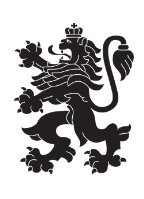 Министерство на земеделието, храните и горитеОбластна дирекция „Земеделие“ – гр.ПазарджикЗ А П О В Е Д№ РД-04-261/ 27.12.2019 г.гр. Пазарджик.	На основание чл. 37ж, ал. 11 от Закона за собствеността и ползването на земеделските земи (ЗСПЗЗ), Н А Р Е Ж Д А М:I. Одобрявам споразумение за разпределение на масивите за ползване на пасища, мери и ливади в землището на с.Равногор община Брацигово, Област Пазарджик  за календарната 2020  година, сключено между лицата по чл. 37ж, ал. 1 от ЗСПЗЗ.	II. Одобрявам разпределението на масиви за ползване на пасища, мери и ливади и имоти по чл. 37ж, ал. 6 от ЗСПЗЗ, разпределени между ползвателите, както следва:.. Лицата по т. I, на които са определени площи по т. II внасят по сметка за чужди средства сума в размер на средното годишно рентно плащане за землището в едномесечен срок от публикуване на настоящата заповед. Банкова сметка за чужди средства на Областна дирекция „Земеделие” Пазарджик: IBAN BG34UBBS80023300251210 и BIC UBBSBGSFIV. На основание чл. 37ж, ал. 12, във връзка с приложението на чл. 37в, ал. 7 от ЗСПЗЗ, за ползвател, който не е заплатил сумите за ползваните земи, разпределени по  реда на чл. 37ж, ал. 5 от ЗСПЗЗ съгласно настоящата заповед, директорът на областната дирекция "Земеделие" издава заповед за заплащане на трикратния размер на средното годишно рентно плащане за землището. В 7-дневен срок от получаване на заповедта ползвателите превеждат сумите по сметка на  областна дирекция "Земеделие" гр.Пазарджик.V. На основание чл. 37ж, ал. 11 във връзка с чл. 37в, ал. 5 и 6 от ЗСПЗЗ, настоящата заповед да се обяви в кметството на с.Равногор, община Брацигово,    в сградата на Общинската служба по земеделие – гр.Пещера, офис Брацигово и да се публикува на интернет страниците на  община Брацигово  и Областна дирекция „Земеделие” – гр. ПазарджикКонтрол по изпълнението на заповедта възлагам на началника на Общинска служба по земеделие – гр.ПещераЗаповедта да се доведе до знанието на съответните длъжностни лица, за сведение и изпълнение.Заповедта може да бъде обжалвана по реда на Административнопроцесуалния кодекс. Обжалването на заповедта не спира нейното изпълнение. VI. Неразделна част от настоящата заповед са:1. Декларации на собствениците и/или ползвателите по чл. 37ж, ал. 8 от ЗСПЗЗ. 2. Споразумението по т. I. 
Кръстьо Костадинов (За Директор ОД „Земеделие“ – гр. Пазарджик)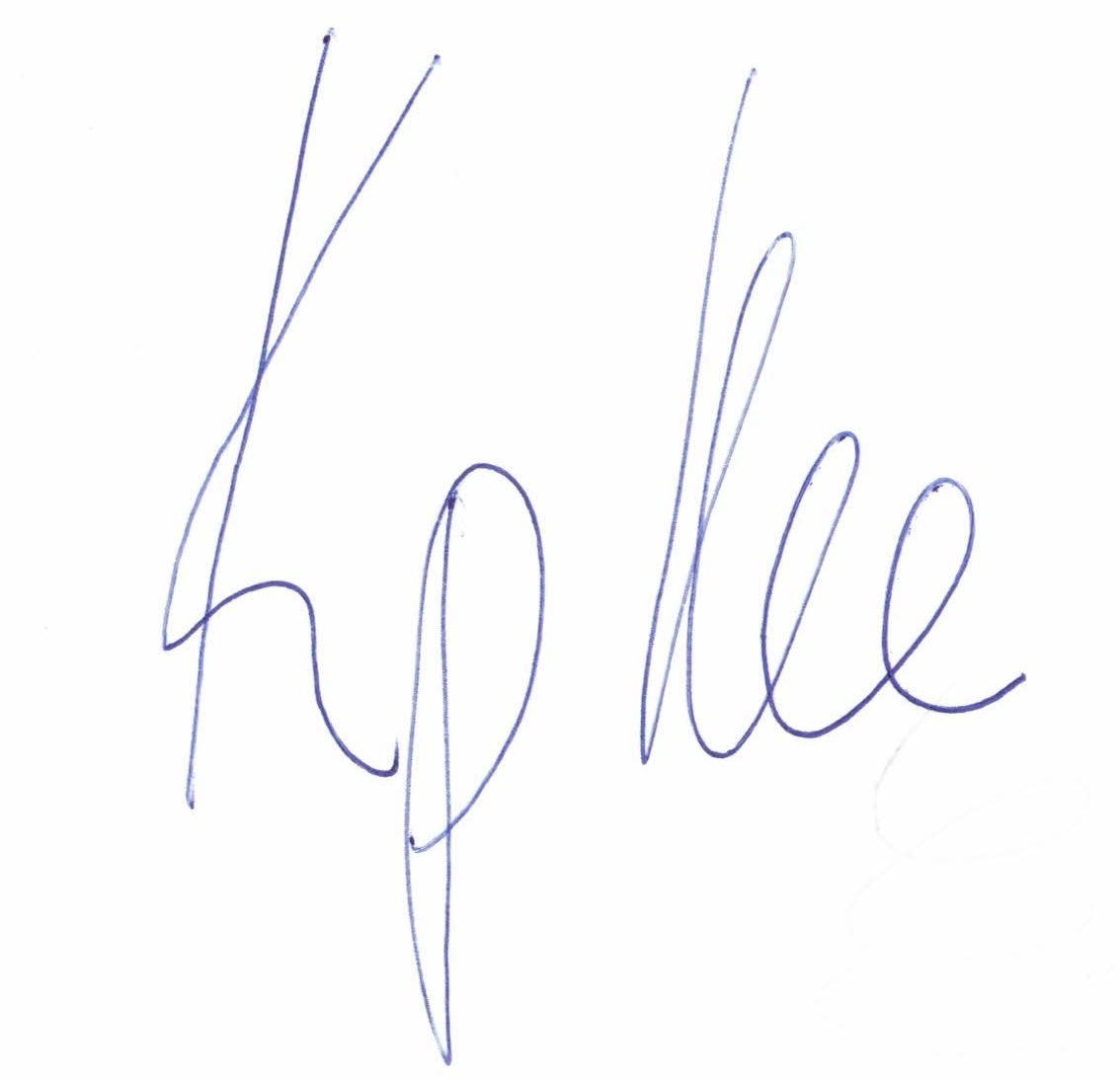 Съгласно Заповед №РД-04-260/20.12.2019 г.
27.12.2019г. 10:46ч.
ОДЗ-Пазарджик


Електронният подпис се намира в отделен файл с название signature.txt.p7sПолзвателМасив №Имот - собствен или с регистрирано правно основаниеИмот - собствен или с регистрирано правно основаниеИмот по чл. 37ж, ал. 5 от ЗСПЗЗИмот по чл. 37ж, ал. 5 от ЗСПЗЗИмот по чл. 37ж, ал. 5 от ЗСПЗЗПолзвателМасив №№Площ дка№Площ дкаДължимо рентно плащане в леваДИМИТЪР ИВАНОВ ПАШКУЛЕВ18-518.2311.34113.41ДИМИТЪР ИВАНОВ ПАШКУЛЕВ18-518.1241.29912.99ДИМИТЪР ИВАНОВ ПАШКУЛЕВ18-518.200.4944.94ДИМИТЪР ИВАНОВ ПАШКУЛЕВ18-518.210.4494.49ДИМИТЪР ИВАНОВ ПАШКУЛЕВ1717.2061.73817.38ДИМИТЪР ИВАНОВ ПАШКУЛЕВ88.4832.703ДИМИТЪР ИВАНОВ ПАШКУЛЕВ88.2272.617ДИМИТЪР ИВАНОВ ПАШКУЛЕВ88.5772.131ДИМИТЪР ИВАНОВ ПАШКУЛЕВ88.391.54015.40ДИМИТЪР ИВАНОВ ПАШКУЛЕВ88.201.51115.11ДИМИТЪР ИВАНОВ ПАШКУЛЕВ88.5091.47214.72ДИМИТЪР ИВАНОВ ПАШКУЛЕВ88.5221.376ДИМИТЪР ИВАНОВ ПАШКУЛЕВ88.4240.9929.92ДИМИТЪР ИВАНОВ ПАШКУЛЕВ88.4880.9849.84ДИМИТЪР ИВАНОВ ПАШКУЛЕВ88.4810.9729.72ДИМИТЪР ИВАНОВ ПАШКУЛЕВ88.4960.820ДИМИТЪР ИВАНОВ ПАШКУЛЕВ88.5040.7387.38ДИМИТЪР ИВАНОВ ПАШКУЛЕВ88.230.713ДИМИТЪР ИВАНОВ ПАШКУЛЕВ88.4950.6986.98ДИМИТЪР ИВАНОВ ПАШКУЛЕВ88.2250.593ДИМИТЪР ИВАНОВ ПАШКУЛЕВ88.4820.5625.62ДИМИТЪР ИВАНОВ ПАШКУЛЕВ88.4570.4884.88ДИМИТЪР ИВАНОВ ПАШКУЛЕВ88.2300.400ДИМИТЪР ИВАНОВ ПАШКУЛЕВ88.4850.182ДИМИТЪР ИВАНОВ ПАШКУЛЕВ88.4290.0860.86ДИМИТЪР ИВАНОВ ПАШКУЛЕВ88.5760.060ДИМИТЪР ИВАНОВ ПАШКУЛЕВ8-28.4992.32523.25ДИМИТЪР ИВАНОВ ПАШКУЛЕВ8-28.501.35713.57ДИМИТЪР ИВАНОВ ПАШКУЛЕВ8-28.4511.17411.74ДИМИТЪР ИВАНОВ ПАШКУЛЕВ8-28.4491.05510.55ДИМИТЪР ИВАНОВ ПАШКУЛЕВ8-28.4481.00010.00ДИМИТЪР ИВАНОВ ПАШКУЛЕВ8-28.450.9979.97ДИМИТЪР ИВАНОВ ПАШКУЛЕВ8-28.2440.9739.73ДИМИТЪР ИВАНОВ ПАШКУЛЕВ8-28.460.8848.84ДИМИТЪР ИВАНОВ ПАШКУЛЕВ8-28.2430.7657.65ДИМИТЪР ИВАНОВ ПАШКУЛЕВ8-28.4970.5625.62ДИМИТЪР ИВАНОВ ПАШКУЛЕВ8-28.170.3823.82ДИМИТЪР ИВАНОВ ПАШКУЛЕВ44.2282.94929.49ДИМИТЪР ИВАНОВ ПАШКУЛЕВ44.1101.92919.29ДИМИТЪР ИВАНОВ ПАШКУЛЕВ44.1781.64716.47ДИМИТЪР ИВАНОВ ПАШКУЛЕВ44.3231.64616.46ДИМИТЪР ИВАНОВ ПАШКУЛЕВ44.1161.58015.80ДИМИТЪР ИВАНОВ ПАШКУЛЕВ44.2571.54615.46ДИМИТЪР ИВАНОВ ПАШКУЛЕВ44.2211.48814.88ДИМИТЪР ИВАНОВ ПАШКУЛЕВ44.2251.32413.24ДИМИТЪР ИВАНОВ ПАШКУЛЕВ44.1801.29312.93ДИМИТЪР ИВАНОВ ПАШКУЛЕВ44.1771.26712.67ДИМИТЪР ИВАНОВ ПАШКУЛЕВ44.2371.25812.58ДИМИТЪР ИВАНОВ ПАШКУЛЕВ44.2321.24912.49ДИМИТЪР ИВАНОВ ПАШКУЛЕВ44.2521.15811.58ДИМИТЪР ИВАНОВ ПАШКУЛЕВ44.2131.14511.45ДИМИТЪР ИВАНОВ ПАШКУЛЕВ44.2351.13311.33ДИМИТЪР ИВАНОВ ПАШКУЛЕВ44.2541.12411.24ДИМИТЪР ИВАНОВ ПАШКУЛЕВ44.2331.096ДИМИТЪР ИВАНОВ ПАШКУЛЕВ44.2421.07510.75ДИМИТЪР ИВАНОВ ПАШКУЛЕВ44.2501.04710.47ДИМИТЪР ИВАНОВ ПАШКУЛЕВ44.1920.9539.53ДИМИТЪР ИВАНОВ ПАШКУЛЕВ44.4520.9459.45ДИМИТЪР ИВАНОВ ПАШКУЛЕВ44.3220.9449.44ДИМИТЪР ИВАНОВ ПАШКУЛЕВ44.2140.9439.43ДИМИТЪР ИВАНОВ ПАШКУЛЕВ44.2270.901ДИМИТЪР ИВАНОВ ПАШКУЛЕВ44.2260.8828.82ДИМИТЪР ИВАНОВ ПАШКУЛЕВ44.2180.8528.52ДИМИТЪР ИВАНОВ ПАШКУЛЕВ44.1900.8198.19ДИМИТЪР ИВАНОВ ПАШКУЛЕВ44.4330.7217.21ДИМИТЪР ИВАНОВ ПАШКУЛЕВ44.2170.6936.93ДИМИТЪР ИВАНОВ ПАШКУЛЕВ44.4450.6916.91ДИМИТЪР ИВАНОВ ПАШКУЛЕВ44.2480.6766.76ДИМИТЪР ИВАНОВ ПАШКУЛЕВ44.3240.6756.75ДИМИТЪР ИВАНОВ ПАШКУЛЕВ44.2100.6676.67ДИМИТЪР ИВАНОВ ПАШКУЛЕВ44.1840.6496.49ДИМИТЪР ИВАНОВ ПАШКУЛЕВ44.2150.6446.44ДИМИТЪР ИВАНОВ ПАШКУЛЕВ44.1810.6296.29ДИМИТЪР ИВАНОВ ПАШКУЛЕВ44.2490.6276.27ДИМИТЪР ИВАНОВ ПАШКУЛЕВ44.2300.6216.21ДИМИТЪР ИВАНОВ ПАШКУЛЕВ44.4060.6216.21ДИМИТЪР ИВАНОВ ПАШКУЛЕВ44.2160.6166.16ДИМИТЪР ИВАНОВ ПАШКУЛЕВ44.2060.6106.10ДИМИТЪР ИВАНОВ ПАШКУЛЕВ44.2580.6066.06ДИМИТЪР ИВАНОВ ПАШКУЛЕВ44.2070.5965.96ДИМИТЪР ИВАНОВ ПАШКУЛЕВ44.2120.5805.80ДИМИТЪР ИВАНОВ ПАШКУЛЕВ44.2050.5765.76ДИМИТЪР ИВАНОВ ПАШКУЛЕВ44.2560.5325.32ДИМИТЪР ИВАНОВ ПАШКУЛЕВ44.1090.5315.31ДИМИТЪР ИВАНОВ ПАШКУЛЕВ44.2090.5235.23ДИМИТЪР ИВАНОВ ПАШКУЛЕВ44.2530.5185.18ДИМИТЪР ИВАНОВ ПАШКУЛЕВ44.2290.5105.10ДИМИТЪР ИВАНОВ ПАШКУЛЕВ44.2450.5085.08ДИМИТЪР ИВАНОВ ПАШКУЛЕВ44.2360.4904.90ДИМИТЪР ИВАНОВ ПАШКУЛЕВ44.2310.4884.88ДИМИТЪР ИВАНОВ ПАШКУЛЕВ44.4270.4884.88ДИМИТЪР ИВАНОВ ПАШКУЛЕВ44.2510.4114.11ДИМИТЪР ИВАНОВ ПАШКУЛЕВ44.1910.3883.88ДИМИТЪР ИВАНОВ ПАШКУЛЕВ44.2590.3833.83ДИМИТЪР ИВАНОВ ПАШКУЛЕВ44.1950.3663.66ДИМИТЪР ИВАНОВ ПАШКУЛЕВ44.1850.3653.65ДИМИТЪР ИВАНОВ ПАШКУЛЕВ44.2380.3613.61ДИМИТЪР ИВАНОВ ПАШКУЛЕВ44.1110.3453.45ДИМИТЪР ИВАНОВ ПАШКУЛЕВ44.2080.3293.29ДИМИТЪР ИВАНОВ ПАШКУЛЕВ44.4460.3223.22ДИМИТЪР ИВАНОВ ПАШКУЛЕВ44.2220.3093.09ДИМИТЪР ИВАНОВ ПАШКУЛЕВ44.1930.3093.09ДИМИТЪР ИВАНОВ ПАШКУЛЕВ44.1940.2732.73ДИМИТЪР ИВАНОВ ПАШКУЛЕВ44.1080.2672.67ДИМИТЪР ИВАНОВ ПАШКУЛЕВ44.1790.2452.45ДИМИТЪР ИВАНОВ ПАШКУЛЕВ44.1060.2382.38ДИМИТЪР ИВАНОВ ПАШКУЛЕВ44.2340.2042.04ДИМИТЪР ИВАНОВ ПАШКУЛЕВ44.2110.1401.40ДИМИТЪР ИВАНОВ ПАШКУЛЕВ4-24.3592.281ДИМИТЪР ИВАНОВ ПАШКУЛЕВ4-245.121.96319.63ДИМИТЪР ИВАНОВ ПАШКУЛЕВ4-24.3711.78817.88ДИМИТЪР ИВАНОВ ПАШКУЛЕВ4-245.371.67516.75ДИМИТЪР ИВАНОВ ПАШКУЛЕВ4-24.3781.59815.98ДИМИТЪР ИВАНОВ ПАШКУЛЕВ4-245.421.54115.41ДИМИТЪР ИВАНОВ ПАШКУЛЕВ4-245.71.21012.10ДИМИТЪР ИВАНОВ ПАШКУЛЕВ4-245.140.9519.51ДИМИТЪР ИВАНОВ ПАШКУЛЕВ4-24.2600.9229.22ДИМИТЪР ИВАНОВ ПАШКУЛЕВ4-245.270.9089.08ДИМИТЪР ИВАНОВ ПАШКУЛЕВ4-24.3580.8728.72ДИМИТЪР ИВАНОВ ПАШКУЛЕВ4-24.3500.8658.65ДИМИТЪР ИВАНОВ ПАШКУЛЕВ4-245.90.8408.40ДИМИТЪР ИВАНОВ ПАШКУЛЕВ4-24.4430.8308.30ДИМИТЪР ИВАНОВ ПАШКУЛЕВ4-245.80.8278.27ДИМИТЪР ИВАНОВ ПАШКУЛЕВ4-24.4290.8248.24ДИМИТЪР ИВАНОВ ПАШКУЛЕВ4-24.1630.8078.07ДИМИТЪР ИВАНОВ ПАШКУЛЕВ4-24.3750.7847.84ДИМИТЪР ИВАНОВ ПАШКУЛЕВ4-245.230.7607.60ДИМИТЪР ИВАНОВ ПАШКУЛЕВ4-24.3860.7437.43ДИМИТЪР ИВАНОВ ПАШКУЛЕВ4-245.220.7387.38ДИМИТЪР ИВАНОВ ПАШКУЛЕВ4-245.450.7287.28ДИМИТЪР ИВАНОВ ПАШКУЛЕВ4-24.3850.7097.09ДИМИТЪР ИВАНОВ ПАШКУЛЕВ4-24.3630.7027.02ДИМИТЪР ИВАНОВ ПАШКУЛЕВ4-24.3650.6856.85ДИМИТЪР ИВАНОВ ПАШКУЛЕВ4-245.340.6816.81ДИМИТЪР ИВАНОВ ПАШКУЛЕВ4-24.4310.6596.59ДИМИТЪР ИВАНОВ ПАШКУЛЕВ4-245.290.6596.59ДИМИТЪР ИВАНОВ ПАШКУЛЕВ4-24.1580.6586.58ДИМИТЪР ИВАНОВ ПАШКУЛЕВ4-24.3740.6376.37ДИМИТЪР ИВАНОВ ПАШКУЛЕВ4-24.3680.6366.36ДИМИТЪР ИВАНОВ ПАШКУЛЕВ4-245.400.6276.27ДИМИТЪР ИВАНОВ ПАШКУЛЕВ4-245.260.6266.26ДИМИТЪР ИВАНОВ ПАШКУЛЕВ4-24.3900.6106.10ДИМИТЪР ИВАНОВ ПАШКУЛЕВ4-245.440.6016.01ДИМИТЪР ИВАНОВ ПАШКУЛЕВ4-245.130.5765.76ДИМИТЪР ИВАНОВ ПАШКУЛЕВ4-24.1550.5715.71ДИМИТЪР ИВАНОВ ПАШКУЛЕВ4-245.150.5375.37ДИМИТЪР ИВАНОВ ПАШКУЛЕВ4-24.1700.5295.29ДИМИТЪР ИВАНОВ ПАШКУЛЕВ4-24.2610.5225.22ДИМИТЪР ИВАНОВ ПАШКУЛЕВ4-24.3690.5115.11ДИМИТЪР ИВАНОВ ПАШКУЛЕВ4-24.4250.4984.98ДИМИТЪР ИВАНОВ ПАШКУЛЕВ4-24.1590.4954.95ДИМИТЪР ИВАНОВ ПАШКУЛЕВ4-24.3490.488ДИМИТЪР ИВАНОВ ПАШКУЛЕВ4-24.3450.4874.87ДИМИТЪР ИВАНОВ ПАШКУЛЕВ4-24.2000.4784.78ДИМИТЪР ИВАНОВ ПАШКУЛЕВ4-24.3670.4764.76ДИМИТЪР ИВАНОВ ПАШКУЛЕВ4-245.110.4734.73ДИМИТЪР ИВАНОВ ПАШКУЛЕВ4-24.3620.4664.66ДИМИТЪР ИВАНОВ ПАШКУЛЕВ4-245.60.4644.64ДИМИТЪР ИВАНОВ ПАШКУЛЕВ4-24.3920.4624.62ДИМИТЪР ИВАНОВ ПАШКУЛЕВ4-24.3790.4614.61ДИМИТЪР ИВАНОВ ПАШКУЛЕВ4-24.1620.4574.57ДИМИТЪР ИВАНОВ ПАШКУЛЕВ4-24.2030.4404.40ДИМИТЪР ИВАНОВ ПАШКУЛЕВ4-24.3640.4284.28ДИМИТЪР ИВАНОВ ПАШКУЛЕВ4-24.3510.417ДИМИТЪР ИВАНОВ ПАШКУЛЕВ4-24.3730.4164.16ДИМИТЪР ИВАНОВ ПАШКУЛЕВ4-24.1650.4084.08ДИМИТЪР ИВАНОВ ПАШКУЛЕВ4-24.2040.4044.04ДИМИТЪР ИВАНОВ ПАШКУЛЕВ4-24.1660.3843.84ДИМИТЪР ИВАНОВ ПАШКУЛЕВ4-245.40.3603.60ДИМИТЪР ИВАНОВ ПАШКУЛЕВ4-24.1540.3593.59ДИМИТЪР ИВАНОВ ПАШКУЛЕВ4-24.3440.3433.43ДИМИТЪР ИВАНОВ ПАШКУЛЕВ4-24.3660.3383.38ДИМИТЪР ИВАНОВ ПАШКУЛЕВ4-24.1570.3313.31ДИМИТЪР ИВАНОВ ПАШКУЛЕВ4-24.3700.3203.20ДИМИТЪР ИВАНОВ ПАШКУЛЕВ4-24.3720.303ДИМИТЪР ИВАНОВ ПАШКУЛЕВ4-24.3910.297ДИМИТЪР ИВАНОВ ПАШКУЛЕВ4-24.1600.2962.96ДИМИТЪР ИВАНОВ ПАШКУЛЕВ4-245.330.2722.72ДИМИТЪР ИВАНОВ ПАШКУЛЕВ4-245.300.2642.64ДИМИТЪР ИВАНОВ ПАШКУЛЕВ4-24.3560.2512.51ДИМИТЪР ИВАНОВ ПАШКУЛЕВ4-24.3570.2452.45ДИМИТЪР ИВАНОВ ПАШКУЛЕВ4-245.250.2412.41ДИМИТЪР ИВАНОВ ПАШКУЛЕВ4-245.100.2382.38ДИМИТЪР ИВАНОВ ПАШКУЛЕВ4-24.3540.2362.36ДИМИТЪР ИВАНОВ ПАШКУЛЕВ4-24.2010.2222.22ДИМИТЪР ИВАНОВ ПАШКУЛЕВ4-24.3600.218ДИМИТЪР ИВАНОВ ПАШКУЛЕВ4-245.160.1851.85ДИМИТЪР ИВАНОВ ПАШКУЛЕВ4-24.3520.1771.77ДИМИТЪР ИВАНОВ ПАШКУЛЕВ4-245.210.1691.69ДИМИТЪР ИВАНОВ ПАШКУЛЕВ4-245.310.1561.56ДИМИТЪР ИВАНОВ ПАШКУЛЕВ4-24.1640.1461.46ДИМИТЪР ИВАНОВ ПАШКУЛЕВ4-24.3550.1431.43ДИМИТЪР ИВАНОВ ПАШКУЛЕВ4-24.3530.1321.32ДИМИТЪР ИВАНОВ ПАШКУЛЕВ4-245.240.1301.30ДИМИТЪР ИВАНОВ ПАШКУЛЕВ4-245.390.1151.15ДИМИТЪР ИВАНОВ ПАШКУЛЕВ4-245.190.1031.03ДИМИТЪР ИВАНОВ ПАШКУЛЕВ4-245.200.0810.81ДИМИТЪР ИВАНОВ ПАШКУЛЕВ4-24.4190.0600.60ДИМИТЪР ИВАНОВ ПАШКУЛЕВ4-24.3810.0560.56ДИМИТЪР ИВАНОВ ПАШКУЛЕВ4-24.1560.0450.45ДИМИТЪР ИВАНОВ ПАШКУЛЕВ4-24.3760.0300.30ДИМИТЪР ИВАНОВ ПАШКУЛЕВ4-34.1301.29512.95ДИМИТЪР ИВАНОВ ПАШКУЛЕВ4-34.1451.25012.50ДИМИТЪР ИВАНОВ ПАШКУЛЕВ4-34.1411.23912.39ДИМИТЪР ИВАНОВ ПАШКУЛЕВ4-34.1431.19111.91ДИМИТЪР ИВАНОВ ПАШКУЛЕВ4-34.1381.03910.39ДИМИТЪР ИВАНОВ ПАШКУЛЕВ4-34.4381.03510.35ДИМИТЪР ИВАНОВ ПАШКУЛЕВ4-34.1220.8228.22ДИМИТЪР ИВАНОВ ПАШКУЛЕВ4-34.1460.7327.32ДИМИТЪР ИВАНОВ ПАШКУЛЕВ4-34.4480.4914.91ДИМИТЪР ИВАНОВ ПАШКУЛЕВ4-34.1280.4874.87ДИМИТЪР ИВАНОВ ПАШКУЛЕВ4-34.1420.3983.98ДИМИТЪР ИВАНОВ ПАШКУЛЕВ4-34.1250.3923.92ДИМИТЪР ИВАНОВ ПАШКУЛЕВ4-44.241.27812.78ДИМИТЪР ИВАНОВ ПАШКУЛЕВ4-44.290.7897.89ДИМИТЪР ИВАНОВ ПАШКУЛЕВ4-44.1140.5925.92ДИМИТЪР ИВАНОВ ПАШКУЛЕВ4-44.1130.5415.41ДИМИТЪР ИВАНОВ ПАШКУЛЕВ4-44.800.3813.81ДИМИТЪР ИВАНОВ ПАШКУЛЕВ22.5411.40614.06ДИМИТЪР ИВАНОВ ПАШКУЛЕВ22.11.10211.02ДИМИТЪР ИВАНОВ ПАШКУЛЕВ22.1010.9839.83ДИМИТЪР ИВАНОВ ПАШКУЛЕВ22.4830.8348.34ДИМИТЪР ИВАНОВ ПАШКУЛЕВ22.960.8128.12ДИМИТЪР ИВАНОВ ПАШКУЛЕВ22.5360.7277.27ДИМИТЪР ИВАНОВ ПАШКУЛЕВ22.5880.4044.04ДИМИТЪР ИВАНОВ ПАШКУЛЕВ22.5340.3113.11ДИМИТЪР ИВАНОВ ПАШКУЛЕВ22.5470.2512.51ДИМИТЪР ИВАНОВ ПАШКУЛЕВ2-12.4701.383ДИМИТЪР ИВАНОВ ПАШКУЛЕВ2-12.4720.9779.77ДИМИТЪР ИВАНОВ ПАШКУЛЕВ2-12.4710.7817.81ДИМИТЪР ИВАНОВ ПАШКУЛЕВ2-12.4690.4574.57ДИМИТЪР ИВАНОВ ПАШКУЛЕВ2-12.4560.3763.76ДИМИТЪР ИВАНОВ ПАШКУЛЕВ2-32.5961.59715.97ДИМИТЪР ИВАНОВ ПАШКУЛЕВ2-32.4171.50215.02ДИМИТЪР ИВАНОВ ПАШКУЛЕВ2-32.3371.34513.45ДИМИТЪР ИВАНОВ ПАШКУЛЕВ2-32.4281.27612.76ДИМИТЪР ИВАНОВ ПАШКУЛЕВ2-32.4391.24812.48ДИМИТЪР ИВАНОВ ПАШКУЛЕВ2-32.5951.22612.26ДИМИТЪР ИВАНОВ ПАШКУЛЕВ2-32.4901.16711.67ДИМИТЪР ИВАНОВ ПАШКУЛЕВ2-32.4361.03410.34ДИМИТЪР ИВАНОВ ПАШКУЛЕВ2-32.3381.02810.28ДИМИТЪР ИВАНОВ ПАШКУЛЕВ2-32.4210.9819.81ДИМИТЪР ИВАНОВ ПАШКУЛЕВ2-32.4200.8058.05ДИМИТЪР ИВАНОВ ПАШКУЛЕВ2-32.4190.8008.00ДИМИТЪР ИВАНОВ ПАШКУЛЕВ2-32.4180.7877.87ДИМИТЪР ИВАНОВ ПАШКУЛЕВ2-32.4290.7677.67ДИМИТЪР ИВАНОВ ПАШКУЛЕВ2-32.4340.7487.48ДИМИТЪР ИВАНОВ ПАШКУЛЕВ2-32.4370.5655.65ДИМИТЪР ИВАНОВ ПАШКУЛЕВ2-32.4400.5235.23ДИМИТЪР ИВАНОВ ПАШКУЛЕВ2-32.4380.3133.13ДИМИТЪР ИВАНОВ ПАШКУЛЕВ22-222.3230.6836.83ДИМИТЪР ИВАНОВ ПАШКУЛЕВ22-222.3220.5675.67ДИМИТЪР ИВАНОВ ПАШКУЛЕВ22-222.3030.2362.36ДИМИТЪР ИВАНОВ ПАШКУЛЕВ22-222.3040.2342.34ДИМИТЪР ИВАНОВ ПАШКУЛЕВ19-419.4201.22412.24ДИМИТЪР ИВАНОВ ПАШКУЛЕВ19-419.4180.8858.85ДИМИТЪР ИВАНОВ ПАШКУЛЕВ19-419.4190.5645.64ДИМИТЪР ИВАНОВ ПАШКУЛЕВ23-423.3971.32813.28ДИМИТЪР ИВАНОВ ПАШКУЛЕВ23-423.3651.22012.20ДИМИТЪР ИВАНОВ ПАШКУЛЕВ23-423.3341.20712.07ДИМИТЪР ИВАНОВ ПАШКУЛЕВ23-423.3321.18411.84ДИМИТЪР ИВАНОВ ПАШКУЛЕВ23-423.3350.6296.29ДИМИТЪР ИВАНОВ ПАШКУЛЕВ23-423.3360.6206.20ДИМИТЪР ИВАНОВ ПАШКУЛЕВ23-423.3330.6086.08ДИМИТЪР ИВАНОВ ПАШКУЛЕВ23-423.3310.6036.03ДИМИТЪР ИВАНОВ ПАШКУЛЕВ23-423.1540.5685.68ДИМИТЪР ИВАНОВ ПАШКУЛЕВ23-623.142.51425.14ДИМИТЪР ИВАНОВ ПАШКУЛЕВ23-623.492.49324.93ДИМИТЪР ИВАНОВ ПАШКУЛЕВ23-623.211.84318.43ДИМИТЪР ИВАНОВ ПАШКУЛЕВ23-623.3891.20012.00ДИМИТЪР ИВАНОВ ПАШКУЛЕВ23-623.91.02410.24ДИМИТЪР ИВАНОВ ПАШКУЛЕВ23-623.100.7567.56ДИМИТЪР ИВАНОВ ПАШКУЛЕВ23-623.270.6096.09ДИМИТЪР ИВАНОВ ПАШКУЛЕВ23-623.200.2692.69ДИМИТЪР ИВАНОВ ПАШКУЛЕВ23-72.4951.77917.79ДИМИТЪР ИВАНОВ ПАШКУЛЕВ23-72.6260.8478.47ДИМИТЪР ИВАНОВ ПАШКУЛЕВ23-72.6250.5105.10ДИМИТЪР ИВАНОВ ПАШКУЛЕВ23-72.6270.5075.07ДИМИТЪР ИВАНОВ ПАШКУЛЕВ2-62.222.28522.85ДИМИТЪР ИВАНОВ ПАШКУЛЕВ2-62.231.42914.29ДИМИТЪР ИВАНОВ ПАШКУЛЕВ2-62.6590.9929.92ДИМИТЪР ИВАНОВ ПАШКУЛЕВ2-72.5520.8878.87ДИМИТЪР ИВАНОВ ПАШКУЛЕВ2-72.1100.7107.10ДИМИТЪР ИВАНОВ ПАШКУЛЕВ3-33.110.7417.41ДИМИТЪР ИВАНОВ ПАШКУЛЕВ3-33.180.6786.78ДИМИТЪР ИВАНОВ ПАШКУЛЕВ3-33.170.6036.03ДИМИТЪР ИВАНОВ ПАШКУЛЕВ3-33.160.5795.79ДИМИТЪР ИВАНОВ ПАШКУЛЕВ2-92.4270.8918.91ДИМИТЪР ИВАНОВ ПАШКУЛЕВ2-92.4240.6966.96ДИМИТЪР ИВАНОВ ПАШКУЛЕВ2-92.6680.6246.24ДИМИТЪР ИВАНОВ ПАШКУЛЕВ6-26.2122.61226.12ДИМИТЪР ИВАНОВ ПАШКУЛЕВ6-26.361.97819.78ДИМИТЪР ИВАНОВ ПАШКУЛЕВ6-26.321.51715.17ДИМИТЪР ИВАНОВ ПАШКУЛЕВ6-26.2291.49014.90ДИМИТЪР ИВАНОВ ПАШКУЛЕВ6-26.2131.30413.04ДИМИТЪР ИВАНОВ ПАШКУЛЕВ6-26.331.22412.24ДИМИТЪР ИВАНОВ ПАШКУЛЕВ6-26.411.08310.83ДИМИТЪР ИВАНОВ ПАШКУЛЕВ6-26.1491.04310.43ДИМИТЪР ИВАНОВ ПАШКУЛЕВ6-26.2320.9539.53ДИМИТЪР ИВАНОВ ПАШКУЛЕВ6-26.2460.9269.26ДИМИТЪР ИВАНОВ ПАШКУЛЕВ6-26.2280.8598.59ДИМИТЪР ИВАНОВ ПАШКУЛЕВ6-26.260.7407.40ДИМИТЪР ИВАНОВ ПАШКУЛЕВ6-26.280.7107.10ДИМИТЪР ИВАНОВ ПАШКУЛЕВ6-26.2400.6936.93ДИМИТЪР ИВАНОВ ПАШКУЛЕВ6-26.300.6176.17ДИМИТЪР ИВАНОВ ПАШКУЛЕВ6-26.1480.5955.95ДИМИТЪР ИВАНОВ ПАШКУЛЕВ6-26.290.5805.80ДИМИТЪР ИВАНОВ ПАШКУЛЕВ6-26.2390.5395.39ДИМИТЪР ИВАНОВ ПАШКУЛЕВ6-26.350.4924.92ДИМИТЪР ИВАНОВ ПАШКУЛЕВ6-26.2300.4654.65ДИМИТЪР ИВАНОВ ПАШКУЛЕВ6-26.240.3893.89ДИМИТЪР ИВАНОВ ПАШКУЛЕВ6-26.400.3673.67ДИМИТЪР ИВАНОВ ПАШКУЛЕВ6-26.2310.3193.19ДИМИТЪР ИВАНОВ ПАШКУЛЕВ6-26.270.2432.43ДИМИТЪР ИВАНОВ ПАШКУЛЕВ4-54.4022.04920.49ДИМИТЪР ИВАНОВ ПАШКУЛЕВ4-54.4001.47714.77ДИМИТЪР ИВАНОВ ПАШКУЛЕВ4-54.731.02110.21ДИМИТЪР ИВАНОВ ПАШКУЛЕВ4-54.740.8518.51ДИМИТЪР ИВАНОВ ПАШКУЛЕВ4-54.970.6786.78ДИМИТЪР ИВАНОВ ПАШКУЛЕВ4-54.930.5935.93ДИМИТЪР ИВАНОВ ПАШКУЛЕВ4-54.540.5635.63ДИМИТЪР ИВАНОВ ПАШКУЛЕВ4-54.720.5405.40ДИМИТЪР ИВАНОВ ПАШКУЛЕВ4-54.700.4584.58ДИМИТЪР ИВАНОВ ПАШКУЛЕВ4-54.750.4444.44ДИМИТЪР ИВАНОВ ПАШКУЛЕВ4-54.960.3263.26ДИМИТЪР ИВАНОВ ПАШКУЛЕВ4-54.980.3083.08ДИМИТЪР ИВАНОВ ПАШКУЛЕВ4-54.940.2962.96ДИМИТЪР ИВАНОВ ПАШКУЛЕВ39-139.532.87828.78ДИМИТЪР ИВАНОВ ПАШКУЛЕВ39-239.221.69616.96ДИМИТЪР ИВАНОВ ПАШКУЛЕВ39-239.201.68416.84ДИМИТЪР ИВАНОВ ПАШКУЛЕВ39-239.230.4404.40ДИМИТЪР ИВАНОВ ПАШКУЛЕВ39-239.530.3253.25ДИМИТЪР ИВАНОВ ПАШКУЛЕВ39-339.501.30913.09ДИМИТЪР ИВАНОВ ПАШКУЛЕВ39-339.551.04010.40ДИМИТЪР ИВАНОВ ПАШКУЛЕВ39-438.480.6296.29ДИМИТЪР ИВАНОВ ПАШКУЛЕВ39-438.270.5245.24ДИМИТЪР ИВАНОВ ПАШКУЛЕВ39-438.530.3673.67ДИМИТЪР ИВАНОВ ПАШКУЛЕВ39-438.470.2782.78ДИМИТЪР ИВАНОВ ПАШКУЛЕВ4343.331.62016.20ДИМИТЪР ИВАНОВ ПАШКУЛЕВ4343.350.4694.69ДИМИТЪР ИВАНОВ ПАШКУЛЕВ4343.250.3103.10ДИМИТЪР ИВАНОВ ПАШКУЛЕВ4141.553.70237.02ДИМИТЪР ИВАНОВ ПАШКУЛЕВ4141.562.078ДИМИТЪР ИВАНОВ ПАШКУЛЕВ4141.571.21412.14ДИМИТЪР ИВАНОВ ПАШКУЛЕВ24-724.8312.39823.98ДИМИТЪР ИВАНОВ ПАШКУЛЕВ24-724.481.13611.36ДИМИТЪР ИВАНОВ ПАШКУЛЕВ24-724.3680.9999.99ДИМИТЪР ИВАНОВ ПАШКУЛЕВ24-724.320.7667.66ДИМИТЪР ИВАНОВ ПАШКУЛЕВ24-724.3690.3803.80ДИМИТЪР ИВАНОВ ПАШКУЛЕВ2-112.4631.57915.79ДИМИТЪР ИВАНОВ ПАШКУЛЕВ2-112.2510.9099.09ДИМИТЪР ИВАНОВ ПАШКУЛЕВ2-112.2500.7397.39ДИМИТЪР ИВАНОВ ПАШКУЛЕВ2-112.2490.6296.29ДИМИТЪР ИВАНОВ ПАШКУЛЕВ2-112.2480.6226.22ДИМИТЪР ИВАНОВ ПАШКУЛЕВ2-112.4980.5325.32ДИМИТЪР ИВАНОВ ПАШКУЛЕВ8-38.5781.06010.60ДИМИТЪР ИВАНОВ ПАШКУЛЕВ39-539.451.01510.15ДИМИТЪР ИВАНОВ ПАШКУЛЕВ39-639.361.34013.40ДИМИТЪР ИВАНОВ ПАШКУЛЕВ39-739.321.06810.68ДИМИТЪР ИВАНОВ ПАШКУЛЕВ39-739.331.05810.58ДИМИТЪР ИВАНОВ ПАШКУЛЕВ4-64.4401.38213.82ДИМИТЪР ИВАНОВ ПАШКУЛЕВ4-64.991.29312.93ДИМИТЪР ИВАНОВ ПАШКУЛЕВ4-64.3941.14511.45ДИМИТЪР ИВАНОВ ПАШКУЛЕВ4-64.820.7217.21ДИМИТЪР ИВАНОВ ПАШКУЛЕВ4-64.920.5395.39ОБЩО за ползвателя (дка)21.057278.0742780.74ДИМИТЪР ЙОРДАНОВ ВЕЛКОВ18-218.3342.454ДИМИТЪР ЙОРДАНОВ ВЕЛКОВ18-218.3491.31513.15ДИМИТЪР ЙОРДАНОВ ВЕЛКОВ18-218.3841.28612.86ДИМИТЪР ЙОРДАНОВ ВЕЛКОВ18-218.3581.12911.29ДИМИТЪР ЙОРДАНОВ ВЕЛКОВ18-218.3330.9579.57ДИМИТЪР ЙОРДАНОВ ВЕЛКОВ18-318.6899.721ДИМИТЪР ЙОРДАНОВ ВЕЛКОВ18-318.6817.269ДИМИТЪР ЙОРДАНОВ ВЕЛКОВ18-318.5192.887ДИМИТЪР ЙОРДАНОВ ВЕЛКОВ18-318.4512.646ДИМИТЪР ЙОРДАНОВ ВЕЛКОВ18-318.5182.57525.75ДИМИТЪР ЙОРДАНОВ ВЕЛКОВ18-318.4872.075ДИМИТЪР ЙОРДАНОВ ВЕЛКОВ18-318.4091.935ДИМИТЪР ЙОРДАНОВ ВЕЛКОВ18-318.4531.68516.85ДИМИТЪР ЙОРДАНОВ ВЕЛКОВ18-318.6601.57015.70ДИМИТЪР ЙОРДАНОВ ВЕЛКОВ18-318.6771.48614.86ДИМИТЪР ЙОРДАНОВ ВЕЛКОВ18-318.4801.43814.38ДИМИТЪР ЙОРДАНОВ ВЕЛКОВ18-318.5201.43314.33ДИМИТЪР ЙОРДАНОВ ВЕЛКОВ18-318.5071.33413.34ДИМИТЪР ЙОРДАНОВ ВЕЛКОВ18-318.6751.26512.65ДИМИТЪР ЙОРДАНОВ ВЕЛКОВ18-318.5061.206ДИМИТЪР ЙОРДАНОВ ВЕЛКОВ18-318.4111.196ДИМИТЪР ЙОРДАНОВ ВЕЛКОВ18-318.5431.16411.64ДИМИТЪР ЙОРДАНОВ ВЕЛКОВ18-318.4981.14711.47ДИМИТЪР ЙОРДАНОВ ВЕЛКОВ18-318.5251.08910.89ДИМИТЪР ЙОРДАНОВ ВЕЛКОВ18-318.5271.08810.88ДИМИТЪР ЙОРДАНОВ ВЕЛКОВ18-318.6871.05410.54ДИМИТЪР ЙОРДАНОВ ВЕЛКОВ18-318.7201.049ДИМИТЪР ЙОРДАНОВ ВЕЛКОВ18-318.5041.043ДИМИТЪР ЙОРДАНОВ ВЕЛКОВ18-318.5211.04010.40ДИМИТЪР ЙОРДАНОВ ВЕЛКОВ18-318.6551.03010.30ДИМИТЪР ЙОРДАНОВ ВЕЛКОВ18-318.5090.9189.18ДИМИТЪР ЙОРДАНОВ ВЕЛКОВ18-318.4430.8928.92ДИМИТЪР ЙОРДАНОВ ВЕЛКОВ18-318.4950.8198.19ДИМИТЪР ЙОРДАНОВ ВЕЛКОВ18-318.4970.8178.17ДИМИТЪР ЙОРДАНОВ ВЕЛКОВ18-318.5000.8078.07ДИМИТЪР ЙОРДАНОВ ВЕЛКОВ18-318.5920.7947.94ДИМИТЪР ЙОРДАНОВ ВЕЛКОВ18-318.4120.7417.41ДИМИТЪР ЙОРДАНОВ ВЕЛКОВ18-318.7090.7307.30ДИМИТЪР ЙОРДАНОВ ВЕЛКОВ18-318.5390.7277.27ДИМИТЪР ЙОРДАНОВ ВЕЛКОВ18-318.5350.7207.20ДИМИТЪР ЙОРДАНОВ ВЕЛКОВ18-318.5260.6926.92ДИМИТЪР ЙОРДАНОВ ВЕЛКОВ18-318.4060.6776.77ДИМИТЪР ЙОРДАНОВ ВЕЛКОВ18-318.4880.6746.74ДИМИТЪР ЙОРДАНОВ ВЕЛКОВ18-318.5220.6736.73ДИМИТЪР ЙОРДАНОВ ВЕЛКОВ18-318.5400.6446.44ДИМИТЪР ЙОРДАНОВ ВЕЛКОВ18-318.4380.6316.31ДИМИТЪР ЙОРДАНОВ ВЕЛКОВ18-319.4740.5975.97ДИМИТЪР ЙОРДАНОВ ВЕЛКОВ18-318.5100.5865.86ДИМИТЪР ЙОРДАНОВ ВЕЛКОВ18-318.5910.5845.84ДИМИТЪР ЙОРДАНОВ ВЕЛКОВ18-318.5120.5795.79ДИМИТЪР ЙОРДАНОВ ВЕЛКОВ18-318.5410.5745.74ДИМИТЪР ЙОРДАНОВ ВЕЛКОВ18-318.4480.5485.48ДИМИТЪР ЙОРДАНОВ ВЕЛКОВ18-318.5930.5325.32ДИМИТЪР ЙОРДАНОВ ВЕЛКОВ18-318.5420.5075.07ДИМИТЪР ЙОРДАНОВ ВЕЛКОВ18-318.5170.507ДИМИТЪР ЙОРДАНОВ ВЕЛКОВ18-318.5010.5045.04ДИМИТЪР ЙОРДАНОВ ВЕЛКОВ18-318.5160.5025.02ДИМИТЪР ЙОРДАНОВ ВЕЛКОВ18-319.4670.4904.90ДИМИТЪР ЙОРДАНОВ ВЕЛКОВ18-318.4450.4824.82ДИМИТЪР ЙОРДАНОВ ВЕЛКОВ18-318.4990.4704.70ДИМИТЪР ЙОРДАНОВ ВЕЛКОВ18-318.5280.4684.68ДИМИТЪР ЙОРДАНОВ ВЕЛКОВ18-318.4350.4574.57ДИМИТЪР ЙОРДАНОВ ВЕЛКОВ18-318.4470.4494.49ДИМИТЪР ЙОРДАНОВ ВЕЛКОВ18-318.4370.4384.38ДИМИТЪР ЙОРДАНОВ ВЕЛКОВ18-319.4720.4364.36ДИМИТЪР ЙОРДАНОВ ВЕЛКОВ18-318.5240.4114.11ДИМИТЪР ЙОРДАНОВ ВЕЛКОВ18-318.5020.3953.95ДИМИТЪР ЙОРДАНОВ ВЕЛКОВ18-318.4960.3703.70ДИМИТЪР ЙОРДАНОВ ВЕЛКОВ18-318.5030.3433.43ДИМИТЪР ЙОРДАНОВ ВЕЛКОВ18-318.4890.3363.36ДИМИТЪР ЙОРДАНОВ ВЕЛКОВ18-319.4680.3173.17ДИМИТЪР ЙОРДАНОВ ВЕЛКОВ18-318.5230.3093.09ДИМИТЪР ЙОРДАНОВ ВЕЛКОВ18-318.4900.3093.09ДИМИТЪР ЙОРДАНОВ ВЕЛКОВ18-319.4710.2962.96ДИМИТЪР ЙОРДАНОВ ВЕЛКОВ18-318.4360.2892.89ДИМИТЪР ЙОРДАНОВ ВЕЛКОВ18-318.5300.2772.77ДИМИТЪР ЙОРДАНОВ ВЕЛКОВ18-318.5290.2762.76ДИМИТЪР ЙОРДАНОВ ВЕЛКОВ18-318.6880.2712.71ДИМИТЪР ЙОРДАНОВ ВЕЛКОВ18-319.4690.2702.70ДИМИТЪР ЙОРДАНОВ ВЕЛКОВ18-318.4190.2672.67ДИМИТЪР ЙОРДАНОВ ВЕЛКОВ18-318.4810.2652.65ДИМИТЪР ЙОРДАНОВ ВЕЛКОВ18-318.5860.2502.50ДИМИТЪР ЙОРДАНОВ ВЕЛКОВ18-318.4490.2502.50ДИМИТЪР ЙОРДАНОВ ВЕЛКОВ18-319.4830.2422.42ДИМИТЪР ЙОРДАНОВ ВЕЛКОВ18-318.4100.2412.41ДИМИТЪР ЙОРДАНОВ ВЕЛКОВ18-318.5110.2202.20ДИМИТЪР ЙОРДАНОВ ВЕЛКОВ18-318.5150.2192.19ДИМИТЪР ЙОРДАНОВ ВЕЛКОВ18-319.4730.2162.16ДИМИТЪР ЙОРДАНОВ ВЕЛКОВ18-318.5370.2042.04ДИМИТЪР ЙОРДАНОВ ВЕЛКОВ18-318.4920.2032.03ДИМИТЪР ЙОРДАНОВ ВЕЛКОВ18-318.4910.1921.92ДИМИТЪР ЙОРДАНОВ ВЕЛКОВ18-318.5360.1741.74ДИМИТЪР ЙОРДАНОВ ВЕЛКОВ18-318.4460.1401.40ДИМИТЪР ЙОРДАНОВ ВЕЛКОВ18-319.4840.1391.39ДИМИТЪР ЙОРДАНОВ ВЕЛКОВ18-319.4850.1291.29ДИМИТЪР ЙОРДАНОВ ВЕЛКОВ18-318.5140.1271.27ДИМИТЪР ЙОРДАНОВ ВЕЛКОВ18-318.5870.1161.16ДИМИТЪР ЙОРДАНОВ ВЕЛКОВ18-318.4330.1161.16ДИМИТЪР ЙОРДАНОВ ВЕЛКОВ18-318.5320.1061.06ДИМИТЪР ЙОРДАНОВ ВЕЛКОВ18-319.4700.1061.06ДИМИТЪР ЙОРДАНОВ ВЕЛКОВ18-318.5310.1031.03ДИМИТЪР ЙОРДАНОВ ВЕЛКОВ18-318.5380.1011.01ДИМИТЪР ЙОРДАНОВ ВЕЛКОВ18-318.5330.1001.00ДИМИТЪР ЙОРДАНОВ ВЕЛКОВ18-319.4860.0940.94ДИМИТЪР ЙОРДАНОВ ВЕЛКОВ18-318.6320.0930.93ДИМИТЪР ЙОРДАНОВ ВЕЛКОВ18-318.6340.0670.67ДИМИТЪР ЙОРДАНОВ ВЕЛКОВ18-318.6300.0530.53ДИМИТЪР ЙОРДАНОВ ВЕЛКОВ18-418.6545.260ДИМИТЪР ЙОРДАНОВ ВЕЛКОВ18-418.5652.61626.16ДИМИТЪР ЙОРДАНОВ ВЕЛКОВ18-418.2792.02520.25ДИМИТЪР ЙОРДАНОВ ВЕЛКОВ18-418.6211.96919.69ДИМИТЪР ЙОРДАНОВ ВЕЛКОВ18-418.2801.49214.92ДИМИТЪР ЙОРДАНОВ ВЕЛКОВ18-418.5681.43614.36ДИМИТЪР ЙОРДАНОВ ВЕЛКОВ18-418.5641.19311.93ДИМИТЪР ЙОРДАНОВ ВЕЛКОВ18-418.2890.8868.86ДИМИТЪР ЙОРДАНОВ ВЕЛКОВ18-418.2820.8688.68ДИМИТЪР ЙОРДАНОВ ВЕЛКОВ18-418.5630.7497.49ДИМИТЪР ЙОРДАНОВ ВЕЛКОВ18-418.2840.6716.71ДИМИТЪР ЙОРДАНОВ ВЕЛКОВ18-418.2870.6406.40ДИМИТЪР ЙОРДАНОВ ВЕЛКОВ18-418.2880.5005.00ДИМИТЪР ЙОРДАНОВ ВЕЛКОВ66.2803.72037.20ДИМИТЪР ЙОРДАНОВ ВЕЛКОВ66.1762.87428.74ДИМИТЪР ЙОРДАНОВ ВЕЛКОВ66.1752.61626.16ДИМИТЪР ЙОРДАНОВ ВЕЛКОВ66.1662.32023.20ДИМИТЪР ЙОРДАНОВ ВЕЛКОВ66.1941.34113.41ДИМИТЪР ЙОРДАНОВ ВЕЛКОВ66.1731.29412.94ДИМИТЪР ЙОРДАНОВ ВЕЛКОВ66.2501.26512.65ДИМИТЪР ЙОРДАНОВ ВЕЛКОВ66.1951.11811.18ДИМИТЪР ЙОРДАНОВ ВЕЛКОВ66.1551.11011.10ДИМИТЪР ЙОРДАНОВ ВЕЛКОВ66.1791.05710.57ДИМИТЪР ЙОРДАНОВ ВЕЛКОВ66.1060.9969.96ДИМИТЪР ЙОРДАНОВ ВЕЛКОВ66.1720.9669.66ДИМИТЪР ЙОРДАНОВ ВЕЛКОВ66.650.9429.42ДИМИТЪР ЙОРДАНОВ ВЕЛКОВ66.2780.9379.37ДИМИТЪР ЙОРДАНОВ ВЕЛКОВ66.1710.9009.00ДИМИТЪР ЙОРДАНОВ ВЕЛКОВ66.2620.8648.64ДИМИТЪР ЙОРДАНОВ ВЕЛКОВ66.1780.8388.38ДИМИТЪР ЙОРДАНОВ ВЕЛКОВ66.1320.7987.98ДИМИТЪР ЙОРДАНОВ ВЕЛКОВ66.3370.7857.85ДИМИТЪР ЙОРДАНОВ ВЕЛКОВ66.600.7777.77ДИМИТЪР ЙОРДАНОВ ВЕЛКОВ66.1770.6866.86ДИМИТЪР ЙОРДАНОВ ВЕЛКОВ66.610.6846.84ДИМИТЪР ЙОРДАНОВ ВЕЛКОВ66.2000.669ДИМИТЪР ЙОРДАНОВ ВЕЛКОВ66.1330.6346.34ДИМИТЪР ЙОРДАНОВ ВЕЛКОВ66.3700.6056.05ДИМИТЪР ЙОРДАНОВ ВЕЛКОВ66.1670.5785.78ДИМИТЪР ЙОРДАНОВ ВЕЛКОВ66.1810.575ДИМИТЪР ЙОРДАНОВ ВЕЛКОВ66.1890.5685.68ДИМИТЪР ЙОРДАНОВ ВЕЛКОВ66.3260.5625.62ДИМИТЪР ЙОРДАНОВ ВЕЛКОВ66.3100.5525.52ДИМИТЪР ЙОРДАНОВ ВЕЛКОВ66.570.5355.35ДИМИТЪР ЙОРДАНОВ ВЕЛКОВ66.1290.5175.17ДИМИТЪР ЙОРДАНОВ ВЕЛКОВ66.1310.5125.12ДИМИТЪР ЙОРДАНОВ ВЕЛКОВ66.1960.4884.88ДИМИТЪР ЙОРДАНОВ ВЕЛКОВ66.1920.4844.84ДИМИТЪР ЙОРДАНОВ ВЕЛКОВ66.1870.4504.50ДИМИТЪР ЙОРДАНОВ ВЕЛКОВ66.1370.4404.40ДИМИТЪР ЙОРДАНОВ ВЕЛКОВ66.1400.4364.36ДИМИТЪР ЙОРДАНОВ ВЕЛКОВ66.1860.4264.26ДИМИТЪР ЙОРДАНОВ ВЕЛКОВ66.1910.4164.16ДИМИТЪР ЙОРДАНОВ ВЕЛКОВ66.1300.4144.14ДИМИТЪР ЙОРДАНОВ ВЕЛКОВ66.1980.4054.05ДИМИТЪР ЙОРДАНОВ ВЕЛКОВ66.1930.4054.05ДИМИТЪР ЙОРДАНОВ ВЕЛКОВ66.1630.3963.96ДИМИТЪР ЙОРДАНОВ ВЕЛКОВ66.90.3953.95ДИМИТЪР ЙОРДАНОВ ВЕЛКОВ66.1800.3893.89ДИМИТЪР ЙОРДАНОВ ВЕЛКОВ66.1900.3523.52ДИМИТЪР ЙОРДАНОВ ВЕЛКОВ66.3750.3513.51ДИМИТЪР ЙОРДАНОВ ВЕЛКОВ66.690.3053.05ДИМИТЪР ЙОРДАНОВ ВЕЛКОВ66.1830.2802.80ДИМИТЪР ЙОРДАНОВ ВЕЛКОВ66.1360.2732.73ДИМИТЪР ЙОРДАНОВ ВЕЛКОВ66.1380.2642.64ДИМИТЪР ЙОРДАНОВ ВЕЛКОВ66.1990.2622.62ДИМИТЪР ЙОРДАНОВ ВЕЛКОВ66.450.2572.57ДИМИТЪР ЙОРДАНОВ ВЕЛКОВ66.1820.2452.45ДИМИТЪР ЙОРДАНОВ ВЕЛКОВ66.1840.2312.31ДИМИТЪР ЙОРДАНОВ ВЕЛКОВ66.3300.2052.05ДИМИТЪР ЙОРДАНОВ ВЕЛКОВ66.3560.1111.11ДИМИТЪР ЙОРДАНОВ ВЕЛКОВ66.1850.1101.10ДИМИТЪР ЙОРДАНОВ ВЕЛКОВ66.1880.0810.81ДИМИТЪР ЙОРДАНОВ ВЕЛКОВ2-22.5451.34613.46ДИМИТЪР ЙОРДАНОВ ВЕЛКОВ2-22.5001.251ДИМИТЪР ЙОРДАНОВ ВЕЛКОВ2-22.5381.24112.41ДИМИТЪР ЙОРДАНОВ ВЕЛКОВ2-22.4590.9099.09ДИМИТЪР ЙОРДАНОВ ВЕЛКОВ2-22.4550.8598.59ДИМИТЪР ЙОРДАНОВ ВЕЛКОВ2-22.5390.8148.14ДИМИТЪР ЙОРДАНОВ ВЕЛКОВ2-22.5890.6416.41ДИМИТЪР ЙОРДАНОВ ВЕЛКОВ2-22.2380.6266.26ДИМИТЪР ЙОРДАНОВ ВЕЛКОВ2-22.4610.6226.22ДИМИТЪР ЙОРДАНОВ ВЕЛКОВ2-22.1040.5865.86ДИМИТЪР ЙОРДАНОВ ВЕЛКОВ2-22.5440.5235.23ДИМИТЪР ЙОРДАНОВ ВЕЛКОВ2-22.990.5025.02ДИМИТЪР ЙОРДАНОВ ВЕЛКОВ2-22.4990.4954.95ДИМИТЪР ЙОРДАНОВ ВЕЛКОВ2-22.5420.4154.15ДИМИТЪР ЙОРДАНОВ ВЕЛКОВ2-22.5430.1991.99ДИМИТЪР ЙОРДАНОВ ВЕЛКОВ21-321.4551.544ДИМИТЪР ЙОРДАНОВ ВЕЛКОВ21-321.5451.12411.24ДИМИТЪР ЙОРДАНОВ ВЕЛКОВ21-321.5361.00710.07ДИМИТЪР ЙОРДАНОВ ВЕЛКОВ21-3121.370.9549.54ДИМИТЪР ЙОРДАНОВ ВЕЛКОВ21-321.5460.8938.93ДИМИТЪР ЙОРДАНОВ ВЕЛКОВ21-321.5410.7457.45ДИМИТЪР ЙОРДАНОВ ВЕЛКОВ21-321.5470.6546.54ДИМИТЪР ЙОРДАНОВ ВЕЛКОВ21-321.5390.6366.36ДИМИТЪР ЙОРДАНОВ ВЕЛКОВ21-321.4570.3783.78ДИМИТЪР ЙОРДАНОВ ВЕЛКОВ21-3121.950.1671.67ДИМИТЪР ЙОРДАНОВ ВЕЛКОВ21-521.5160.8798.79ДИМИТЪР ЙОРДАНОВ ВЕЛКОВ21-521.5210.610ДИМИТЪР ЙОРДАНОВ ВЕЛКОВ21-521.5240.5525.52ДИМИТЪР ЙОРДАНОВ ВЕЛКОВ21-521.5880.4484.48ДИМИТЪР ЙОРДАНОВ ВЕЛКОВ21-521.4580.4484.48ДИМИТЪР ЙОРДАНОВ ВЕЛКОВ21-521.5180.4454.45ДИМИТЪР ЙОРДАНОВ ВЕЛКОВ21-521.5220.4324.32ДИМИТЪР ЙОРДАНОВ ВЕЛКОВ21-621.7400.9039.03ДИМИТЪР ЙОРДАНОВ ВЕЛКОВ21-621.7340.8098.09ДИМИТЪР ЙОРДАНОВ ВЕЛКОВ21-621.7410.7947.94ДИМИТЪР ЙОРДАНОВ ВЕЛКОВ21-621.7270.7717.71ДИМИТЪР ЙОРДАНОВ ВЕЛКОВ21-621.4260.5995.99ДИМИТЪР ЙОРДАНОВ ВЕЛКОВ21-621.6370.5985.98ДИМИТЪР ЙОРДАНОВ ВЕЛКОВ21-621.7310.5775.77ДИМИТЪР ЙОРДАНОВ ВЕЛКОВ21-621.4780.4064.06ДИМИТЪР ЙОРДАНОВ ВЕЛКОВ21-621.4790.4024.02ДИМИТЪР ЙОРДАНОВ ВЕЛКОВ21-621.4270.3873.87ДИМИТЪР ЙОРДАНОВ ВЕЛКОВ21-621.4810.3493.49ДИМИТЪР ЙОРДАНОВ ВЕЛКОВ21-621.7360.3483.48ДИМИТЪР ЙОРДАНОВ ВЕЛКОВ21-621.5210.346ДИМИТЪР ЙОРДАНОВ ВЕЛКОВ21-621.4100.3353.35ДИМИТЪР ЙОРДАНОВ ВЕЛКОВ21-621.7330.2992.99ДИМИТЪР ЙОРДАНОВ ВЕЛКОВ21-621.7320.1881.88ДИМИТЪР ЙОРДАНОВ ВЕЛКОВ21-621.7290.1811.81ДИМИТЪР ЙОРДАНОВ ВЕЛКОВ21-621.4250.1771.77ДИМИТЪР ЙОРДАНОВ ВЕЛКОВ21-721.413.612ДИМИТЪР ЙОРДАНОВ ВЕЛКОВ21-721.7031.06710.67ДИМИТЪР ЙОРДАНОВ ВЕЛКОВ21-721.5780.9999.99ДИМИТЪР ЙОРДАНОВ ВЕЛКОВ21-721.6790.7777.77ДИМИТЪР ЙОРДАНОВ ВЕЛКОВ21-721.6870.7007.00ДИМИТЪР ЙОРДАНОВ ВЕЛКОВ21-721.320.6646.64ДИМИТЪР ЙОРДАНОВ ВЕЛКОВ21-721.5790.6286.28ДИМИТЪР ЙОРДАНОВ ВЕЛКОВ21-721.310.5725.72ДИМИТЪР ЙОРДАНОВ ВЕЛКОВ21-721.270.5375.37ДИМИТЪР ЙОРДАНОВ ВЕЛКОВ21-7121.120.4624.62ДИМИТЪР ЙОРДАНОВ ВЕЛКОВ21-721.6830.4074.07ДИМИТЪР ЙОРДАНОВ ВЕЛКОВ21-721.6800.3143.14ДИМИТЪР ЙОРДАНОВ ВЕЛКОВ21-721.6820.2832.83ДИМИТЪР ЙОРДАНОВ ВЕЛКОВ21-721.6750.2752.75ДИМИТЪР ЙОРДАНОВ ВЕЛКОВ21-721.520.2652.65ДИМИТЪР ЙОРДАНОВ ВЕЛКОВ21-721.500.2652.65ДИМИТЪР ЙОРДАНОВ ВЕЛКОВ21-721.200.1961.96ДИМИТЪР ЙОРДАНОВ ВЕЛКОВ21-721.6810.1911.91ДИМИТЪР ЙОРДАНОВ ВЕЛКОВ21-821.7072.01320.13ДИМИТЪР ЙОРДАНОВ ВЕЛКОВ21-821.481.393ДИМИТЪР ЙОРДАНОВ ВЕЛКОВ21-8121.270.9519.51ДИМИТЪР ЙОРДАНОВ ВЕЛКОВ21-821.7060.7947.94ДИМИТЪР ЙОРДАНОВ ВЕЛКОВ21-821.470.6246.24ДИМИТЪР ЙОРДАНОВ ВЕЛКОВ21-8121.690.5865.86ДИМИТЪР ЙОРДАНОВ ВЕЛКОВ21-821.7180.3063.06ДИМИТЪР ЙОРДАНОВ ВЕЛКОВ21-921.292.428ДИМИТЪР ЙОРДАНОВ ВЕЛКОВ21-921.282.126ДИМИТЪР ЙОРДАНОВ ВЕЛКОВ21-921.301.907ДИМИТЪР ЙОРДАНОВ ВЕЛКОВ21-921.401.644ДИМИТЪР ЙОРДАНОВ ВЕЛКОВ21-921.101.00210.02ДИМИТЪР ЙОРДАНОВ ВЕЛКОВ21-921.210.8658.65ДИМИТЪР ЙОРДАНОВ ВЕЛКОВ21-921.450.6866.86ДИМИТЪР ЙОРДАНОВ ВЕЛКОВ21-921.5770.4644.64ДИМИТЪР ЙОРДАНОВ ВЕЛКОВ21-921.220.3633.63ДИМИТЪР ЙОРДАНОВ ВЕЛКОВ21-921.7020.3213.21ДИМИТЪР ЙОРДАНОВ ВЕЛКОВ21-921.7120.2902.90ДИМИТЪР ЙОРДАНОВ ВЕЛКОВ2020.6344.592ДИМИТЪР ЙОРДАНОВ ВЕЛКОВ2020.8524.343ДИМИТЪР ЙОРДАНОВ ВЕЛКОВ2020.8192.40624.06ДИМИТЪР ЙОРДАНОВ ВЕЛКОВ2020.3982.25322.53ДИМИТЪР ЙОРДАНОВ ВЕЛКОВ2020.6531.84818.48ДИМИТЪР ЙОРДАНОВ ВЕЛКОВ2020.6471.825ДИМИТЪР ЙОРДАНОВ ВЕЛКОВ2020.6251.751ДИМИТЪР ЙОРДАНОВ ВЕЛКОВ2020.6431.72617.26ДИМИТЪР ЙОРДАНОВ ВЕЛКОВ2020.6561.67016.70ДИМИТЪР ЙОРДАНОВ ВЕЛКОВ2020.8181.61816.18ДИМИТЪР ЙОРДАНОВ ВЕЛКОВ2020.3771.41414.14ДИМИТЪР ЙОРДАНОВ ВЕЛКОВ2020.6421.338ДИМИТЪР ЙОРДАНОВ ВЕЛКОВ2020.6451.33713.37ДИМИТЪР ЙОРДАНОВ ВЕЛКОВ2020.8511.29512.95ДИМИТЪР ЙОРДАНОВ ВЕЛКОВ2020.6411.209ДИМИТЪР ЙОРДАНОВ ВЕЛКОВ2020.6401.20012.00ДИМИТЪР ЙОРДАНОВ ВЕЛКОВ2020.6220.9969.96ДИМИТЪР ЙОРДАНОВ ВЕЛКОВ2020.6350.951ДИМИТЪР ЙОРДАНОВ ВЕЛКОВ2020.4360.9359.35ДИМИТЪР ЙОРДАНОВ ВЕЛКОВ2020.3650.9329.32ДИМИТЪР ЙОРДАНОВ ВЕЛКОВ2020.5660.9139.13ДИМИТЪР ЙОРДАНОВ ВЕЛКОВ2020.6550.9109.10ДИМИТЪР ЙОРДАНОВ ВЕЛКОВ2020.6230.9089.08ДИМИТЪР ЙОРДАНОВ ВЕЛКОВ2020.5680.872ДИМИТЪР ЙОРДАНОВ ВЕЛКОВ2020.6170.8038.03ДИМИТЪР ЙОРДАНОВ ВЕЛКОВ2020.6390.8018.01ДИМИТЪР ЙОРДАНОВ ВЕЛКОВ2020.8150.7797.79ДИМИТЪР ЙОРДАНОВ ВЕЛКОВ2020.6240.7697.69ДИМИТЪР ЙОРДАНОВ ВЕЛКОВ2020.5650.7557.55ДИМИТЪР ЙОРДАНОВ ВЕЛКОВ2020.6690.740ДИМИТЪР ЙОРДАНОВ ВЕЛКОВ2020.8610.7107.10ДИМИТЪР ЙОРДАНОВ ВЕЛКОВ2020.6210.6826.82ДИМИТЪР ЙОРДАНОВ ВЕЛКОВ2020.6440.6706.70ДИМИТЪР ЙОРДАНОВ ВЕЛКОВ2020.5640.6566.56ДИМИТЪР ЙОРДАНОВ ВЕЛКОВ2020.4390.6446.44ДИМИТЪР ЙОРДАНОВ ВЕЛКОВ2020.6460.6386.38ДИМИТЪР ЙОРДАНОВ ВЕЛКОВ2020.3990.6326.32ДИМИТЪР ЙОРДАНОВ ВЕЛКОВ2020.6490.5945.94ДИМИТЪР ЙОРДАНОВ ВЕЛКОВ2020.4950.5625.62ДИМИТЪР ЙОРДАНОВ ВЕЛКОВ2020.6300.5185.18ДИМИТЪР ЙОРДАНОВ ВЕЛКОВ2020.6280.4814.81ДИМИТЪР ЙОРДАНОВ ВЕЛКОВ2020.3040.4804.80ДИМИТЪР ЙОРДАНОВ ВЕЛКОВ2020.6140.4164.16ДИМИТЪР ЙОРДАНОВ ВЕЛКОВ2020.3730.4084.08ДИМИТЪР ЙОРДАНОВ ВЕЛКОВ2020.5610.3943.94ДИМИТЪР ЙОРДАНОВ ВЕЛКОВ2020.5630.3803.80ДИМИТЪР ЙОРДАНОВ ВЕЛКОВ2020.7160.3473.47ДИМИТЪР ЙОРДАНОВ ВЕЛКОВ2020.6110.306ДИМИТЪР ЙОРДАНОВ ВЕЛКОВ2020.8590.2542.54ДИМИТЪР ЙОРДАНОВ ВЕЛКОВ22-422.3291.89818.98ДИМИТЪР ЙОРДАНОВ ВЕЛКОВ22-422.3451.75617.56ДИМИТЪР ЙОРДАНОВ ВЕЛКОВ22-422.2041.671ДИМИТЪР ЙОРДАНОВ ВЕЛКОВ22-422.3521.603ДИМИТЪР ЙОРДАНОВ ВЕЛКОВ22-422.3281.56615.66ДИМИТЪР ЙОРДАНОВ ВЕЛКОВ22-422.1421.505ДИМИТЪР ЙОРДАНОВ ВЕЛКОВ22-422.1951.41314.13ДИМИТЪР ЙОРДАНОВ ВЕЛКОВ22-422.2101.15611.56ДИМИТЪР ЙОРДАНОВ ВЕЛКОВ22-422.2011.10311.03ДИМИТЪР ЙОРДАНОВ ВЕЛКОВ22-422.2291.09310.93ДИМИТЪР ЙОРДАНОВ ВЕЛКОВ22-422.3261.07010.70ДИМИТЪР ЙОРДАНОВ ВЕЛКОВ22-422.1431.028ДИМИТЪР ЙОРДАНОВ ВЕЛКОВ22-422.1991.02410.24ДИМИТЪР ЙОРДАНОВ ВЕЛКОВ22-422.3850.8548.54ДИМИТЪР ЙОРДАНОВ ВЕЛКОВ22-422.2640.8518.51ДИМИТЪР ЙОРДАНОВ ВЕЛКОВ22-422.160.850ДИМИТЪР ЙОРДАНОВ ВЕЛКОВ22-422.1690.7757.75ДИМИТЪР ЙОРДАНОВ ВЕЛКОВ22-422.3430.7217.21ДИМИТЪР ЙОРДАНОВ ВЕЛКОВ22-422.2320.7117.11ДИМИТЪР ЙОРДАНОВ ВЕЛКОВ22-422.2030.7037.03ДИМИТЪР ЙОРДАНОВ ВЕЛКОВ22-422.2660.6596.59ДИМИТЪР ЙОРДАНОВ ВЕЛКОВ22-422.1610.6546.54ДИМИТЪР ЙОРДАНОВ ВЕЛКОВ22-422.1670.5845.84ДИМИТЪР ЙОРДАНОВ ВЕЛКОВ22-422.1470.575ДИМИТЪР ЙОРДАНОВ ВЕЛКОВ22-422.1720.5665.66ДИМИТЪР ЙОРДАНОВ ВЕЛКОВ22-422.2150.5645.64ДИМИТЪР ЙОРДАНОВ ВЕЛКОВ22-422.1730.556ДИМИТЪР ЙОРДАНОВ ВЕЛКОВ22-422.1970.5365.36ДИМИТЪР ЙОРДАНОВ ВЕЛКОВ22-422.3510.5035.03ДИМИТЪР ЙОРДАНОВ ВЕЛКОВ22-422.3440.4964.96ДИМИТЪР ЙОРДАНОВ ВЕЛКОВ22-422.3420.4434.43ДИМИТЪР ЙОРДАНОВ ВЕЛКОВ22-422.2140.4014.01ДИМИТЪР ЙОРДАНОВ ВЕЛКОВ22-422.1700.294ДИМИТЪР ЙОРДАНОВ ВЕЛКОВ22-422.2630.2062.06ДИМИТЪР ЙОРДАНОВ ВЕЛКОВ22-422.1490.1791.79ДИМИТЪР ЙОРДАНОВ ВЕЛКОВ1919.3671.204ДИМИТЪР ЙОРДАНОВ ВЕЛКОВ1919.4471.11211.12ДИМИТЪР ЙОРДАНОВ ВЕЛКОВ1919.3760.8898.89ДИМИТЪР ЙОРДАНОВ ВЕЛКОВ1919.4120.7877.87ДИМИТЪР ЙОРДАНОВ ВЕЛКОВ1919.4100.6126.12ДИМИТЪР ЙОРДАНОВ ВЕЛКОВ1919.4110.5765.76ДИМИТЪР ЙОРДАНОВ ВЕЛКОВ1919.4130.5655.65ДИМИТЪР ЙОРДАНОВ ВЕЛКОВ1919.3750.5445.44ДИМИТЪР ЙОРДАНОВ ВЕЛКОВ1919.3290.4824.82ДИМИТЪР ЙОРДАНОВ ВЕЛКОВ1919.3770.4244.24ДИМИТЪР ЙОРДАНОВ ВЕЛКОВ1919.4090.4064.06ДИМИТЪР ЙОРДАНОВ ВЕЛКОВ1919.3720.3993.99ДИМИТЪР ЙОРДАНОВ ВЕЛКОВ1919.4660.3923.92ДИМИТЪР ЙОРДАНОВ ВЕЛКОВ1919.3730.2432.43ДИМИТЪР ЙОРДАНОВ ВЕЛКОВ1919.3660.2212.21ДИМИТЪР ЙОРДАНОВ ВЕЛКОВ19-219.3891.52515.25ДИМИТЪР ЙОРДАНОВ ВЕЛКОВ19-219.3811.13111.31ДИМИТЪР ЙОРДАНОВ ВЕЛКОВ19-219.141.06010.60ДИМИТЪР ЙОРДАНОВ ВЕЛКОВ19-219.3821.05010.50ДИМИТЪР ЙОРДАНОВ ВЕЛКОВ19-219.3900.9809.80ДИМИТЪР ЙОРДАНОВ ВЕЛКОВ19-219.5680.8378.37ДИМИТЪР ЙОРДАНОВ ВЕЛКОВ19-219.1260.8158.15ДИМИТЪР ЙОРДАНОВ ВЕЛКОВ19-219.3870.7637.63ДИМИТЪР ЙОРДАНОВ ВЕЛКОВ19-219.3930.7597.59ДИМИТЪР ЙОРДАНОВ ВЕЛКОВ19-219.3830.7087.08ДИМИТЪР ЙОРДАНОВ ВЕЛКОВ19-219.3880.6796.79ДИМИТЪР ЙОРДАНОВ ВЕЛКОВ19-219.6660.6766.76ДИМИТЪР ЙОРДАНОВ ВЕЛКОВ19-219.4630.6296.29ДИМИТЪР ЙОРДАНОВ ВЕЛКОВ19-219.4620.6296.29ДИМИТЪР ЙОРДАНОВ ВЕЛКОВ19-219.3800.5775.77ДИМИТЪР ЙОРДАНОВ ВЕЛКОВ19-219.3860.4994.99ДИМИТЪР ЙОРДАНОВ ВЕЛКОВ19-219.3840.3553.55ДИМИТЪР ЙОРДАНОВ ВЕЛКОВ19-219.3850.3363.36ДИМИТЪР ЙОРДАНОВ ВЕЛКОВ19-219.3910.2442.44ДИМИТЪР ЙОРДАНОВ ВЕЛКОВ24-424.5275.94259.42ДИМИТЪР ЙОРДАНОВ ВЕЛКОВ24-424.5355.07350.73ДИМИТЪР ЙОРДАНОВ ВЕЛКОВ24-424.3304.937ДИМИТЪР ЙОРДАНОВ ВЕЛКОВ24-424.6934.28042.80ДИМИТЪР ЙОРДАНОВ ВЕЛКОВ24-424.4903.051ДИМИТЪР ЙОРДАНОВ ВЕЛКОВ24-424.3482.957ДИМИТЪР ЙОРДАНОВ ВЕЛКОВ24-424.5412.82728.27ДИМИТЪР ЙОРДАНОВ ВЕЛКОВ24-424.5392.65726.57ДИМИТЪР ЙОРДАНОВ ВЕЛКОВ24-424.5422.41224.12ДИМИТЪР ЙОРДАНОВ ВЕЛКОВ24-424.3312.361ДИМИТЪР ЙОРДАНОВ ВЕЛКОВ24-424.8201.97219.72ДИМИТЪР ЙОРДАНОВ ВЕЛКОВ24-424.5381.94319.43ДИМИТЪР ЙОРДАНОВ ВЕЛКОВ24-424.7361.78217.82ДИМИТЪР ЙОРДАНОВ ВЕЛКОВ24-424.5321.61416.14ДИМИТЪР ЙОРДАНОВ ВЕЛКОВ24-424.7181.60616.06ДИМИТЪР ЙОРДАНОВ ВЕЛКОВ24-424.3421.49914.99ДИМИТЪР ЙОРДАНОВ ВЕЛКОВ24-424.3581.37213.72ДИМИТЪР ЙОРДАНОВ ВЕЛКОВ24-424.5371.32513.25ДИМИТЪР ЙОРДАНОВ ВЕЛКОВ24-424.3451.31313.13ДИМИТЪР ЙОРДАНОВ ВЕЛКОВ24-424.3601.17811.78ДИМИТЪР ЙОРДАНОВ ВЕЛКОВ24-424.5431.168ДИМИТЪР ЙОРДАНОВ ВЕЛКОВ24-424.2561.06510.65ДИМИТЪР ЙОРДАНОВ ВЕЛКОВ24-424.5360.9729.72ДИМИТЪР ЙОРДАНОВ ВЕЛКОВ24-424.5400.9389.38ДИМИТЪР ЙОРДАНОВ ВЕЛКОВ24-424.5310.8908.90ДИМИТЪР ЙОРДАНОВ ВЕЛКОВ24-424.7370.8678.67ДИМИТЪР ЙОРДАНОВ ВЕЛКОВ24-424.4820.833ДИМИТЪР ЙОРДАНОВ ВЕЛКОВ24-424.4860.7597.59ДИМИТЪР ЙОРДАНОВ ВЕЛКОВ24-424.4890.7527.52ДИМИТЪР ЙОРДАНОВ ВЕЛКОВ24-424.3340.7357.35ДИМИТЪР ЙОРДАНОВ ВЕЛКОВ24-424.7160.6736.73ДИМИТЪР ЙОРДАНОВ ВЕЛКОВ24-424.5290.6596.59ДИМИТЪР ЙОРДАНОВ ВЕЛКОВ24-424.3940.6396.39ДИМИТЪР ЙОРДАНОВ ВЕЛКОВ24-424.3530.6306.30ДИМИТЪР ЙОРДАНОВ ВЕЛКОВ24-424.5450.6246.24ДИМИТЪР ЙОРДАНОВ ВЕЛКОВ24-424.3490.6186.18ДИМИТЪР ЙОРДАНОВ ВЕЛКОВ24-424.3510.5745.74ДИМИТЪР ЙОРДАНОВ ВЕЛКОВ24-424.3470.5675.67ДИМИТЪР ЙОРДАНОВ ВЕЛКОВ24-424.5070.5375.37ДИМИТЪР ЙОРДАНОВ ВЕЛКОВ24-424.3320.5175.17ДИМИТЪР ЙОРДАНОВ ВЕЛКОВ24-424.3550.4714.71ДИМИТЪР ЙОРДАНОВ ВЕЛКОВ24-424.7140.4694.69ДИМИТЪР ЙОРДАНОВ ВЕЛКОВ24-424.7880.4644.64ДИМИТЪР ЙОРДАНОВ ВЕЛКОВ24-424.4770.4444.44ДИМИТЪР ЙОРДАНОВ ВЕЛКОВ24-424.3460.4304.30ДИМИТЪР ЙОРДАНОВ ВЕЛКОВ24-424.3560.3753.75ДИМИТЪР ЙОРДАНОВ ВЕЛКОВ24-424.3500.3463.46ДИМИТЪР ЙОРДАНОВ ВЕЛКОВ24-524.7650.7207.20ДИМИТЪР ЙОРДАНОВ ВЕЛКОВ24-524.8370.0580.58ДИМИТЪР ЙОРДАНОВ ВЕЛКОВ24-624.172.04620.46ДИМИТЪР ЙОРДАНОВ ВЕЛКОВ24-624.6221.78617.86ДИМИТЪР ЙОРДАНОВ ВЕЛКОВ24-624.6231.444ДИМИТЪР ЙОРДАНОВ ВЕЛКОВ24-624.6821.39513.95ДИМИТЪР ЙОРДАНОВ ВЕЛКОВ24-624.161.15711.57ДИМИТЪР ЙОРДАНОВ ВЕЛКОВ24-624.4710.7347.34ДИМИТЪР ЙОРДАНОВ ВЕЛКОВ24-624.7210.6646.64ДИМИТЪР ЙОРДАНОВ ВЕЛКОВ24-624.4700.6296.29ДИМИТЪР ЙОРДАНОВ ВЕЛКОВ24-624.5640.5465.46ДИМИТЪР ЙОРДАНОВ ВЕЛКОВ24-624.260.4204.20ДИМИТЪР ЙОРДАНОВ ВЕЛКОВ24-624.4680.3913.91ДИМИТЪР ЙОРДАНОВ ВЕЛКОВ18-618.4571.98119.81ДИМИТЪР ЙОРДАНОВ ВЕЛКОВ18-618.4761.12811.28ДИМИТЪР ЙОРДАНОВ ВЕЛКОВ18-618.4841.08810.88ДИМИТЪР ЙОРДАНОВ ВЕЛКОВ18-618.4661.01010.10ДИМИТЪР ЙОРДАНОВ ВЕЛКОВ18-618.7110.9809.80ДИМИТЪР ЙОРДАНОВ ВЕЛКОВ18-618.4550.9799.79ДИМИТЪР ЙОРДАНОВ ВЕЛКОВ18-618.6910.8268.26ДИМИТЪР ЙОРДАНОВ ВЕЛКОВ18-618.4680.8038.03ДИМИТЪР ЙОРДАНОВ ВЕЛКОВ18-618.4700.7387.38ДИМИТЪР ЙОРДАНОВ ВЕЛКОВ18-618.4070.7237.23ДИМИТЪР ЙОРДАНОВ ВЕЛКОВ18-618.4670.6006.00ДИМИТЪР ЙОРДАНОВ ВЕЛКОВ18-618.4590.5985.98ДИМИТЪР ЙОРДАНОВ ВЕЛКОВ18-618.4770.5835.83ДИМИТЪР ЙОРДАНОВ ВЕЛКОВ18-618.4630.5705.70ДИМИТЪР ЙОРДАНОВ ВЕЛКОВ18-618.4130.5225.22ДИМИТЪР ЙОРДАНОВ ВЕЛКОВ18-618.4750.5065.06ДИМИТЪР ЙОРДАНОВ ВЕЛКОВ18-618.4740.4814.81ДИМИТЪР ЙОРДАНОВ ВЕЛКОВ18-618.6820.4484.48ДИМИТЪР ЙОРДАНОВ ВЕЛКОВ18-618.6060.4394.39ДИМИТЪР ЙОРДАНОВ ВЕЛКОВ18-618.4620.4364.36ДИМИТЪР ЙОРДАНОВ ВЕЛКОВ18-618.4220.4304.30ДИМИТЪР ЙОРДАНОВ ВЕЛКОВ18-618.4610.4184.18ДИМИТЪР ЙОРДАНОВ ВЕЛКОВ18-618.4730.3893.89ДИМИТЪР ЙОРДАНОВ ВЕЛКОВ18-618.4780.3723.72ДИМИТЪР ЙОРДАНОВ ВЕЛКОВ18-618.6900.3573.57ДИМИТЪР ЙОРДАНОВ ВЕЛКОВ18-618.4720.3343.34ДИМИТЪР ЙОРДАНОВ ВЕЛКОВ18-618.4080.3303.30ДИМИТЪР ЙОРДАНОВ ВЕЛКОВ18-618.4690.3223.22ДИМИТЪР ЙОРДАНОВ ВЕЛКОВ18-618.4650.3173.17ДИМИТЪР ЙОРДАНОВ ВЕЛКОВ18-618.6240.3083.08ДИМИТЪР ЙОРДАНОВ ВЕЛКОВ18-618.4710.2852.85ДИМИТЪР ЙОРДАНОВ ВЕЛКОВ18-618.4640.2342.34ДИМИТЪР ЙОРДАНОВ ВЕЛКОВ18-618.4600.1521.52ДИМИТЪР ЙОРДАНОВ ВЕЛКОВ19-519.5791.21012.10ДИМИТЪР ЙОРДАНОВ ВЕЛКОВ19-519.5370.9059.05ДИМИТЪР ЙОРДАНОВ ВЕЛКОВ19-519.5320.8508.50ДИМИТЪР ЙОРДАНОВ ВЕЛКОВ19-519.5410.8378.37ДИМИТЪР ЙОРДАНОВ ВЕЛКОВ19-519.5330.7777.77ДИМИТЪР ЙОРДАНОВ ВЕЛКОВ19-519.5360.7717.71ДИМИТЪР ЙОРДАНОВ ВЕЛКОВ19-519.5380.5785.78ДИМИТЪР ЙОРДАНОВ ВЕЛКОВ19-519.5350.3293.29ДИМИТЪР ЙОРДАНОВ ВЕЛКОВ19-519.5400.3083.08ДИМИТЪР ЙОРДАНОВ ВЕЛКОВ19-519.5390.2312.31ДИМИТЪР ЙОРДАНОВ ВЕЛКОВ19-519.5420.1431.43ДИМИТЪР ЙОРДАНОВ ВЕЛКОВ19-619.4981.153ДИМИТЪР ЙОРДАНОВ ВЕЛКОВ19-619.4960.6516.51ДИМИТЪР ЙОРДАНОВ ВЕЛКОВ19-619.5000.5675.67ДИМИТЪР ЙОРДАНОВ ВЕЛКОВ19-619.4990.4404.40ДИМИТЪР ЙОРДАНОВ ВЕЛКОВ19-719.3371.231ДИМИТЪР ЙОРДАНОВ ВЕЛКОВ19-719.2790.8358.35ДИМИТЪР ЙОРДАНОВ ВЕЛКОВ3-53.3311.191ДИМИТЪР ЙОРДАНОВ ВЕЛКОВ3-53.3230.9029.02ДИМИТЪР ЙОРДАНОВ ВЕЛКОВ3-53.3240.5395.39ДИМИТЪР ЙОРДАНОВ ВЕЛКОВ3-53.3280.3963.96ДИМИТЪР ЙОРДАНОВ ВЕЛКОВ3-53.3290.2302.30ДИМИТЪР ЙОРДАНОВ ВЕЛКОВ3-53.3300.1931.93ДИМИТЪР ЙОРДАНОВ ВЕЛКОВ3-53.3270.1541.54ДИМИТЪР ЙОРДАНОВ ВЕЛКОВ3-73.4190.714ДИМИТЪР ЙОРДАНОВ ВЕЛКОВ3-73.4160.6416.41ДИМИТЪР ЙОРДАНОВ ВЕЛКОВ3-73.4200.3333.33ДИМИТЪР ЙОРДАНОВ ВЕЛКОВ3-73.4180.2662.66ДИМИТЪР ЙОРДАНОВ ВЕЛКОВ24-824.3351.46314.63ДИМИТЪР ЙОРДАНОВ ВЕЛКОВ24-824.3191.04010.40ДИМИТЪР ЙОРДАНОВ ВЕЛКОВ24-824.5020.815ДИМИТЪР ЙОРДАНОВ ВЕЛКОВ24-824.8170.7197.19ДИМИТЪР ЙОРДАНОВ ВЕЛКОВ24-824.2490.3753.75ДИМИТЪР ЙОРДАНОВ ВЕЛКОВ24-824.4870.1121.12ДИМИТЪР ЙОРДАНОВ ВЕЛКОВ24-924.5042.16821.68ДИМИТЪР ЙОРДАНОВ ВЕЛКОВ24-924.4941.220ДИМИТЪР ЙОРДАНОВ ВЕЛКОВ24-924.5030.8038.03ДИМИТЪР ЙОРДАНОВ ВЕЛКОВ18-718.3672.07020.70ДИМИТЪР ЙОРДАНОВ ВЕЛКОВ18-718.3591.712ДИМИТЪР ЙОРДАНОВ ВЕЛКОВ18-718.3711.438ДИМИТЪР ЙОРДАНОВ ВЕЛКОВ18-718.6171.36013.60ДИМИТЪР ЙОРДАНОВ ВЕЛКОВ18-718.5451.28312.83ДИМИТЪР ЙОРДАНОВ ВЕЛКОВ18-718.3660.987ДИМИТЪР ЙОРДАНОВ ВЕЛКОВ18-718.5460.9179.17ДИМИТЪР ЙОРДАНОВ ВЕЛКОВ18-718.3650.4444.44ДИМИТЪР ЙОРДАНОВ ВЕЛКОВ18-718.3640.2212.21ДИМИТЪР ЙОРДАНОВ ВЕЛКОВ18-718.4050.2002.00ДИМИТЪР ЙОРДАНОВ ВЕЛКОВ22-622.2693.542ДИМИТЪР ЙОРДАНОВ ВЕЛКОВ22-622.3481.42214.22ДИМИТЪР ЙОРДАНОВ ВЕЛКОВ22-622.3680.9759.75ДИМИТЪР ЙОРДАНОВ ВЕЛКОВ22-622.1570.5665.66ДИМИТЪР ЙОРДАНОВ ВЕЛКОВ22-622.1620.4874.87ДИМИТЪР ЙОРДАНОВ ВЕЛКОВ22-622.1640.4394.39ДИМИТЪР ЙОРДАНОВ ВЕЛКОВ24-1024.7282.097ДИМИТЪР ЙОРДАНОВ ВЕЛКОВ24-1024.3210.9239.23ДИМИТЪР ЙОРДАНОВ ВЕЛКОВ2-122.3302.70827.08ДИМИТЪР ЙОРДАНОВ ВЕЛКОВ2-122.2921.463ДИМИТЪР ЙОРДАНОВ ВЕЛКОВ2-122.5650.9229.22ДИМИТЪР ЙОРДАНОВ ВЕЛКОВ2-122.6710.4214.21ДИМИТЪР ЙОРДАНОВ ВЕЛКОВ21-1521.6610.4964.96ОБЩО за ползвателя (дка)118.880359.4293594.29ДИМИТЪР НЕЙЧЕВ КОЛАНЕВ18-118.5572.58825.88ДИМИТЪР НЕЙЧЕВ КОЛАНЕВ18-118.3531.48614.86ДИМИТЪР НЕЙЧЕВ КОЛАНЕВ18-118.5581.07210.72ДИМИТЪР НЕЙЧЕВ КОЛАНЕВ18-118.3430.9999.99ДИМИТЪР НЕЙЧЕВ КОЛАНЕВ18-118.3520.9669.66ДИМИТЪР НЕЙЧЕВ КОЛАНЕВ18-118.3440.9339.33ДИМИТЪР НЕЙЧЕВ КОЛАНЕВ18-118.3500.9159.15ДИМИТЪР НЕЙЧЕВ КОЛАНЕВ18-118.5700.8608.60ДИМИТЪР НЕЙЧЕВ КОЛАНЕВ18-118.3770.8428.42ДИМИТЪР НЕЙЧЕВ КОЛАНЕВ18-118.3920.8208.20ДИМИТЪР НЕЙЧЕВ КОЛАНЕВ18-118.3960.7817.81ДИМИТЪР НЕЙЧЕВ КОЛАНЕВ18-118.3940.7577.57ДИМИТЪР НЕЙЧЕВ КОЛАНЕВ18-118.5490.6786.78ДИМИТЪР НЕЙЧЕВ КОЛАНЕВ18-118.3810.6786.78ДИМИТЪР НЕЙЧЕВ КОЛАНЕВ18-118.3910.6696.69ДИМИТЪР НЕЙЧЕВ КОЛАНЕВ18-118.3990.6486.48ДИМИТЪР НЕЙЧЕВ КОЛАНЕВ18-118.3570.6216.21ДИМИТЪР НЕЙЧЕВ КОЛАНЕВ18-118.3850.5905.90ДИМИТЪР НЕЙЧЕВ КОЛАНЕВ18-118.4000.5805.80ДИМИТЪР НЕЙЧЕВ КОЛАНЕВ18-118.3950.5785.78ДИМИТЪР НЕЙЧЕВ КОЛАНЕВ18-118.3750.5285.28ДИМИТЪР НЕЙЧЕВ КОЛАНЕВ18-118.3970.5235.23ДИМИТЪР НЕЙЧЕВ КОЛАНЕВ18-118.3630.5125.12ДИМИТЪР НЕЙЧЕВ КОЛАНЕВ18-118.3450.5105.10ДИМИТЪР НЕЙЧЕВ КОЛАНЕВ18-118.3790.5085.08ДИМИТЪР НЕЙЧЕВ КОЛАНЕВ18-118.3930.4954.95ДИМИТЪР НЕЙЧЕВ КОЛАНЕВ18-118.3800.4894.89ДИМИТЪР НЕЙЧЕВ КОЛАНЕВ18-118.3760.4844.84ДИМИТЪР НЕЙЧЕВ КОЛАНЕВ18-118.3540.4234.23ДИМИТЪР НЕЙЧЕВ КОЛАНЕВ18-118.3700.4204.20ДИМИТЪР НЕЙЧЕВ КОЛАНЕВ18-118.3300.4014.01ДИМИТЪР НЕЙЧЕВ КОЛАНЕВ18-118.3320.3983.98ДИМИТЪР НЕЙЧЕВ КОЛАНЕВ18-118.3980.3873.87ДИМИТЪР НЕЙЧЕВ КОЛАНЕВ18-118.3550.3673.67ДИМИТЪР НЕЙЧЕВ КОЛАНЕВ18-118.3470.3663.66ДИМИТЪР НЕЙЧЕВ КОЛАНЕВ18-118.3610.3633.63ДИМИТЪР НЕЙЧЕВ КОЛАНЕВ18-118.4040.3383.38ДИМИТЪР НЕЙЧЕВ КОЛАНЕВ18-118.3600.3283.28ДИМИТЪР НЕЙЧЕВ КОЛАНЕВ18-118.3620.3213.21ДИМИТЪР НЕЙЧЕВ КОЛАНЕВ18-118.3870.2902.90ДИМИТЪР НЕЙЧЕВ КОЛАНЕВ18-118.3820.2872.87ДИМИТЪР НЕЙЧЕВ КОЛАНЕВ18-118.3720.2802.80ДИМИТЪР НЕЙЧЕВ КОЛАНЕВ18-118.3740.2632.63ДИМИТЪР НЕЙЧЕВ КОЛАНЕВ18-118.3780.2482.48ДИМИТЪР НЕЙЧЕВ КОЛАНЕВ18-118.3310.2262.26ДИМИТЪР НЕЙЧЕВ КОЛАНЕВ18-118.3730.2042.04ДИМИТЪР НЕЙЧЕВ КОЛАНЕВ18-118.3860.2022.02ДИМИТЪР НЕЙЧЕВ КОЛАНЕВ18-118.3900.1911.91ДИМИТЪР НЕЙЧЕВ КОЛАНЕВ18-118.3690.1901.90ДИМИТЪР НЕЙЧЕВ КОЛАНЕВ18-118.3880.1861.86ДИМИТЪР НЕЙЧЕВ КОЛАНЕВ18-118.3830.1751.75ДИМИТЪР НЕЙЧЕВ КОЛАНЕВ18-118.3560.1731.73ДИМИТЪР НЕЙЧЕВ КОЛАНЕВ18-118.4010.1611.61ДИМИТЪР НЕЙЧЕВ КОЛАНЕВ33.2852.461ДИМИТЪР НЕЙЧЕВ КОЛАНЕВ33.2622.441ДИМИТЪР НЕЙЧЕВ КОЛАНЕВ33.2272.23422.34ДИМИТЪР НЕЙЧЕВ КОЛАНЕВ33.3481.76317.63ДИМИТЪР НЕЙЧЕВ КОЛАНЕВ33.3471.76217.62ДИМИТЪР НЕЙЧЕВ КОЛАНЕВ33.3881.04210.42ДИМИТЪР НЕЙЧЕВ КОЛАНЕВ33.2891.011ДИМИТЪР НЕЙЧЕВ КОЛАНЕВ33.3820.9099.09ДИМИТЪР НЕЙЧЕВ КОЛАНЕВ33.3450.9029.02ДИМИТЪР НЕЙЧЕВ КОЛАНЕВ33.3320.8938.93ДИМИТЪР НЕЙЧЕВ КОЛАНЕВ33.4030.8198.19ДИМИТЪР НЕЙЧЕВ КОЛАНЕВ33.3860.8158.15ДИМИТЪР НЕЙЧЕВ КОЛАНЕВ33.4710.7897.89ДИМИТЪР НЕЙЧЕВ КОЛАНЕВ33.3330.7727.72ДИМИТЪР НЕЙЧЕВ КОЛАНЕВ33.3870.7497.49ДИМИТЪР НЕЙЧЕВ КОЛАНЕВ33.3730.7467.46ДИМИТЪР НЕЙЧЕВ КОЛАНЕВ33.4050.6056.05ДИМИТЪР НЕЙЧЕВ КОЛАНЕВ33.3810.5975.97ДИМИТЪР НЕЙЧЕВ КОЛАНЕВ33.4090.5955.95ДИМИТЪР НЕЙЧЕВ КОЛАНЕВ33.3800.5925.92ДИМИТЪР НЕЙЧЕВ КОЛАНЕВ33.3750.5735.73ДИМИТЪР НЕЙЧЕВ КОЛАНЕВ33.4040.5725.72ДИМИТЪР НЕЙЧЕВ КОЛАНЕВ33.3770.5235.23ДИМИТЪР НЕЙЧЕВ КОЛАНЕВ33.3780.4774.77ДИМИТЪР НЕЙЧЕВ КОЛАНЕВ33.3460.4754.75ДИМИТЪР НЕЙЧЕВ КОЛАНЕВ33.3710.4054.05ДИМИТЪР НЕЙЧЕВ КОЛАНЕВ33.3740.4054.05ДИМИТЪР НЕЙЧЕВ КОЛАНЕВ33.3790.3983.98ДИМИТЪР НЕЙЧЕВ КОЛАНЕВ33.4080.3223.22ДИМИТЪР НЕЙЧЕВ КОЛАНЕВ33.3890.2432.43ДИМИТЪР НЕЙЧЕВ КОЛАНЕВ33.3900.2432.43ДИМИТЪР НЕЙЧЕВ КОЛАНЕВ33.4070.2262.26ДИМИТЪР НЕЙЧЕВ КОЛАНЕВ33.4060.2122.12ДИМИТЪР НЕЙЧЕВ КОЛАНЕВ33.560.2032.03ДИМИТЪР НЕЙЧЕВ КОЛАНЕВ33.3760.1691.69ДИМИТЪР НЕЙЧЕВ КОЛАНЕВ33.2910.1081.08ДИМИТЪР НЕЙЧЕВ КОЛАНЕВ3-23.5195.492ДИМИТЪР НЕЙЧЕВ КОЛАНЕВ3-23.2691.821ДИМИТЪР НЕЙЧЕВ КОЛАНЕВ3-23.4131.11711.17ДИМИТЪР НЕЙЧЕВ КОЛАНЕВ3-23.4260.9569.56ДИМИТЪР НЕЙЧЕВ КОЛАНЕВ3-23.4370.9249.24ДИМИТЪР НЕЙЧЕВ КОЛАНЕВ3-23.5180.7547.54ДИМИТЪР НЕЙЧЕВ КОЛАНЕВ3-23.4250.744ДИМИТЪР НЕЙЧЕВ КОЛАНЕВ3-23.4300.6996.99ДИМИТЪР НЕЙЧЕВ КОЛАНЕВ3-23.1470.6986.98ДИМИТЪР НЕЙЧЕВ КОЛАНЕВ3-23.4110.5895.89ДИМИТЪР НЕЙЧЕВ КОЛАНЕВ3-23.4220.5715.71ДИМИТЪР НЕЙЧЕВ КОЛАНЕВ3-23.4730.5675.67ДИМИТЪР НЕЙЧЕВ КОЛАНЕВ3-23.4140.5675.67ДИМИТЪР НЕЙЧЕВ КОЛАНЕВ3-23.4320.5315.31ДИМИТЪР НЕЙЧЕВ КОЛАНЕВ3-23.4240.4934.93ДИМИТЪР НЕЙЧЕВ КОЛАНЕВ3-23.4210.4834.83ДИМИТЪР НЕЙЧЕВ КОЛАНЕВ3-23.4120.4804.80ДИМИТЪР НЕЙЧЕВ КОЛАНЕВ3-23.1650.4544.54ДИМИТЪР НЕЙЧЕВ КОЛАНЕВ3-23.4620.4124.12ДИМИТЪР НЕЙЧЕВ КОЛАНЕВ3-23.4230.4064.06ДИМИТЪР НЕЙЧЕВ КОЛАНЕВ3-23.4270.3873.87ДИМИТЪР НЕЙЧЕВ КОЛАНЕВ3-23.4410.3803.80ДИМИТЪР НЕЙЧЕВ КОЛАНЕВ3-23.3030.3683.68ДИМИТЪР НЕЙЧЕВ КОЛАНЕВ3-23.4390.3573.57ДИМИТЪР НЕЙЧЕВ КОЛАНЕВ3-23.4400.3533.53ДИМИТЪР НЕЙЧЕВ КОЛАНЕВ3-23.4150.3353.35ДИМИТЪР НЕЙЧЕВ КОЛАНЕВ3-23.3010.2942.94ДИМИТЪР НЕЙЧЕВ КОЛАНЕВ3-23.4420.2892.89ДИМИТЪР НЕЙЧЕВ КОЛАНЕВ3-23.4650.2802.80ДИМИТЪР НЕЙЧЕВ КОЛАНЕВ3-23.4350.2382.38ДИМИТЪР НЕЙЧЕВ КОЛАНЕВ3-23.4280.2162.16ДИМИТЪР НЕЙЧЕВ КОЛАНЕВ3-23.4360.2122.12ДИМИТЪР НЕЙЧЕВ КОЛАНЕВ3-23.4430.2112.11ДИМИТЪР НЕЙЧЕВ КОЛАНЕВ3-23.4310.1601.60ДИМИТЪР НЕЙЧЕВ КОЛАНЕВ3-23.3080.1491.49ДИМИТЪР НЕЙЧЕВ КОЛАНЕВ3-23.1220.0770.77ДИМИТЪР НЕЙЧЕВ КОЛАНЕВ2-42.5763.23932.39ДИМИТЪР НЕЙЧЕВ КОЛАНЕВ2-42.6742.379ДИМИТЪР НЕЙЧЕВ КОЛАНЕВ2-42.6052.200ДИМИТЪР НЕЙЧЕВ КОЛАНЕВ2-42.6061.79317.93ДИМИТЪР НЕЙЧЕВ КОЛАНЕВ2-42.6731.42114.21ДИМИТЪР НЕЙЧЕВ КОЛАНЕВ2-42.6421.396ДИМИТЪР НЕЙЧЕВ КОЛАНЕВ2-42.2551.38613.86ДИМИТЪР НЕЙЧЕВ КОЛАНЕВ2-42.3891.26212.62ДИМИТЪР НЕЙЧЕВ КОЛАНЕВ2-42.6381.228ДИМИТЪР НЕЙЧЕВ КОЛАНЕВ2-42.2890.9979.97ДИМИТЪР НЕЙЧЕВ КОЛАНЕВ2-42.3120.9949.94ДИМИТЪР НЕЙЧЕВ КОЛАНЕВ2-42.5700.8068.06ДИМИТЪР НЕЙЧЕВ КОЛАНЕВ2-42.2860.7537.53ДИМИТЪР НЕЙЧЕВ КОЛАНЕВ2-42.6410.7377.37ДИМИТЪР НЕЙЧЕВ КОЛАНЕВ2-42.2450.7137.13ДИМИТЪР НЕЙЧЕВ КОЛАНЕВ2-42.2560.6816.81ДИМИТЪР НЕЙЧЕВ КОЛАНЕВ2-42.6350.6616.61ДИМИТЪР НЕЙЧЕВ КОЛАНЕВ2-42.2850.6326.32ДИМИТЪР НЕЙЧЕВ КОЛАНЕВ2-42.2440.6156.15ДИМИТЪР НЕЙЧЕВ КОЛАНЕВ2-42.5710.5975.97ДИМИТЪР НЕЙЧЕВ КОЛАНЕВ2-42.2580.5955.95ДИМИТЪР НЕЙЧЕВ КОЛАНЕВ2-42.2900.5915.91ДИМИТЪР НЕЙЧЕВ КОЛАНЕВ2-42.5780.526ДИМИТЪР НЕЙЧЕВ КОЛАНЕВ2-42.2870.5075.07ДИМИТЪР НЕЙЧЕВ КОЛАНЕВ2-42.2460.4814.81ДИМИТЪР НЕЙЧЕВ КОЛАНЕВ2-42.5730.4064.06ДИМИТЪР НЕЙЧЕВ КОЛАНЕВ2-42.5720.3993.99ДИМИТЪР НЕЙЧЕВ КОЛАНЕВ2-52.1932.35423.54ДИМИТЪР НЕЙЧЕВ КОЛАНЕВ2-52.2312.27722.77ДИМИТЪР НЕЙЧЕВ КОЛАНЕВ2-52.4962.11721.17ДИМИТЪР НЕЙЧЕВ КОЛАНЕВ2-52.1582.05320.53ДИМИТЪР НЕЙЧЕВ КОЛАНЕВ2-52.2091.84618.46ДИМИТЪР НЕЙЧЕВ КОЛАНЕВ2-52.1491.83018.30ДИМИТЪР НЕЙЧЕВ КОЛАНЕВ2-52.1841.68816.88ДИМИТЪР НЕЙЧЕВ КОЛАНЕВ2-52.1711.63316.33ДИМИТЪР НЕЙЧЕВ КОЛАНЕВ2-52.2171.53515.35ДИМИТЪР НЕЙЧЕВ КОЛАНЕВ2-52.1721.40014.00ДИМИТЪР НЕЙЧЕВ КОЛАНЕВ2-52.1851.39613.96ДИМИТЪР НЕЙЧЕВ КОЛАНЕВ2-52.2151.36613.66ДИМИТЪР НЕЙЧЕВ КОЛАНЕВ2-52.1771.187ДИМИТЪР НЕЙЧЕВ КОЛАНЕВ2-52.1971.15511.55ДИМИТЪР НЕЙЧЕВ КОЛАНЕВ2-52.1691.13811.38ДИМИТЪР НЕЙЧЕВ КОЛАНЕВ2-52.2021.11711.17ДИМИТЪР НЕЙЧЕВ КОЛАНЕВ2-52.2011.11411.14ДИМИТЪР НЕЙЧЕВ КОЛАНЕВ2-52.2401.113ДИМИТЪР НЕЙЧЕВ КОЛАНЕВ2-52.2181.101ДИМИТЪР НЕЙЧЕВ КОЛАНЕВ2-52.2251.060ДИМИТЪР НЕЙЧЕВ КОЛАНЕВ2-52.5081.05810.58ДИМИТЪР НЕЙЧЕВ КОЛАНЕВ2-52.1601.05510.55ДИМИТЪР НЕЙЧЕВ КОЛАНЕВ2-52.1781.04910.49ДИМИТЪР НЕЙЧЕВ КОЛАНЕВ2-52.1661.04110.41ДИМИТЪР НЕЙЧЕВ КОЛАНЕВ2-52.1941.03410.34ДИМИТЪР НЕЙЧЕВ КОЛАНЕВ2-52.1791.00710.07ДИМИТЪР НЕЙЧЕВ КОЛАНЕВ2-52.1670.9809.80ДИМИТЪР НЕЙЧЕВ КОЛАНЕВ2-52.1520.9699.69ДИМИТЪР НЕЙЧЕВ КОЛАНЕВ2-52.1920.9669.66ДИМИТЪР НЕЙЧЕВ КОЛАНЕВ2-52.1460.9669.66ДИМИТЪР НЕЙЧЕВ КОЛАНЕВ2-52.2280.957ДИМИТЪР НЕЙЧЕВ КОЛАНЕВ2-52.1630.9499.49ДИМИТЪР НЕЙЧЕВ КОЛАНЕВ2-52.1440.9349.34ДИМИТЪР НЕЙЧЕВ КОЛАНЕВ2-52.1910.9149.14ДИМИТЪР НЕЙЧЕВ КОЛАНЕВ2-52.1530.9119.11ДИМИТЪР НЕЙЧЕВ КОЛАНЕВ2-52.5130.9089.08ДИМИТЪР НЕЙЧЕВ КОЛАНЕВ2-52.1540.9069.06ДИМИТЪР НЕЙЧЕВ КОЛАНЕВ2-52.2370.8838.83ДИМИТЪР НЕЙЧЕВ КОЛАНЕВ2-52.1890.883ДИМИТЪР НЕЙЧЕВ КОЛАНЕВ2-52.2320.8798.79ДИМИТЪР НЕЙЧЕВ КОЛАНЕВ2-52.1950.8558.55ДИМИТЪР НЕЙЧЕВ КОЛАНЕВ2-52.2240.8478.47ДИМИТЪР НЕЙЧЕВ КОЛАНЕВ2-52.1870.8228.22ДИМИТЪР НЕЙЧЕВ КОЛАНЕВ2-52.2360.7967.96ДИМИТЪР НЕЙЧЕВ КОЛАНЕВ2-52.2190.7827.82ДИМИТЪР НЕЙЧЕВ КОЛАНЕВ2-52.1740.7787.78ДИМИТЪР НЕЙЧЕВ КОЛАНЕВ2-52.1830.7757.75ДИМИТЪР НЕЙЧЕВ КОЛАНЕВ2-52.1860.7737.73ДИМИТЪР НЕЙЧЕВ КОЛАНЕВ2-52.1680.7617.61ДИМИТЪР НЕЙЧЕВ КОЛАНЕВ2-52.1980.7507.50ДИМИТЪР НЕЙЧЕВ КОЛАНЕВ2-52.2060.7367.36ДИМИТЪР НЕЙЧЕВ КОЛАНЕВ2-52.2130.7287.28ДИМИТЪР НЕЙЧЕВ КОЛАНЕВ2-52.5170.7247.24ДИМИТЪР НЕЙЧЕВ КОЛАНЕВ2-52.2160.7237.23ДИМИТЪР НЕЙЧЕВ КОЛАНЕВ2-52.1750.7037.03ДИМИТЪР НЕЙЧЕВ КОЛАНЕВ2-52.1560.6436.43ДИМИТЪР НЕЙЧЕВ КОЛАНЕВ2-52.1810.6356.35ДИМИТЪР НЕЙЧЕВ КОЛАНЕВ2-52.5100.6146.14ДИМИТЪР НЕЙЧЕВ КОЛАНЕВ2-52.2270.6046.04ДИМИТЪР НЕЙЧЕВ КОЛАНЕВ2-52.6210.6016.01ДИМИТЪР НЕЙЧЕВ КОЛАНЕВ2-52.3420.5865.86ДИМИТЪР НЕЙЧЕВ КОЛАНЕВ2-52.2330.5575.57ДИМИТЪР НЕЙЧЕВ КОЛАНЕВ2-52.1500.5465.46ДИМИТЪР НЕЙЧЕВ КОЛАНЕВ2-52.5180.5465.46ДИМИТЪР НЕЙЧЕВ КОЛАНЕВ2-52.5110.5445.44ДИМИТЪР НЕЙЧЕВ КОЛАНЕВ2-52.5140.5425.42ДИМИТЪР НЕЙЧЕВ КОЛАНЕВ2-52.1880.5415.41ДИМИТЪР НЕЙЧЕВ КОЛАНЕВ2-52.5190.5375.37ДИМИТЪР НЕЙЧЕВ КОЛАНЕВ2-52.1700.5335.33ДИМИТЪР НЕЙЧЕВ КОЛАНЕВ2-52.1510.5155.15ДИМИТЪР НЕЙЧЕВ КОЛАНЕВ2-52.2340.5155.15ДИМИТЪР НЕЙЧЕВ КОЛАНЕВ2-52.2000.5115.11ДИМИТЪР НЕЙЧЕВ КОЛАНЕВ2-52.1730.5035.03ДИМИТЪР НЕЙЧЕВ КОЛАНЕВ2-52.5060.4954.95ДИМИТЪР НЕЙЧЕВ КОЛАНЕВ2-52.2220.4914.91ДИМИТЪР НЕЙЧЕВ КОЛАНЕВ2-52.1820.4884.88ДИМИТЪР НЕЙЧЕВ КОЛАНЕВ2-52.2120.4864.86ДИМИТЪР НЕЙЧЕВ КОЛАНЕВ2-52.2030.4704.70ДИМИТЪР НЕЙЧЕВ КОЛАНЕВ2-52.2210.4554.55ДИМИТЪР НЕЙЧЕВ КОЛАНЕВ2-52.5160.4524.52ДИМИТЪР НЕЙЧЕВ КОЛАНЕВ2-52.2140.4514.51ДИМИТЪР НЕЙЧЕВ КОЛАНЕВ2-52.2260.4494.49ДИМИТЪР НЕЙЧЕВ КОЛАНЕВ2-52.2070.4454.45ДИМИТЪР НЕЙЧЕВ КОЛАНЕВ2-52.5200.4194.19ДИМИТЪР НЕЙЧЕВ КОЛАНЕВ2-52.1990.4184.18ДИМИТЪР НЕЙЧЕВ КОЛАНЕВ2-52.1430.4034.03ДИМИТЪР НЕЙЧЕВ КОЛАНЕВ2-52.2300.3933.93ДИМИТЪР НЕЙЧЕВ КОЛАНЕВ2-52.1650.3873.87ДИМИТЪР НЕЙЧЕВ КОЛАНЕВ2-52.1610.3813.81ДИМИТЪР НЕЙЧЕВ КОЛАНЕВ2-52.1620.3793.79ДИМИТЪР НЕЙЧЕВ КОЛАНЕВ2-52.5150.3633.63ДИМИТЪР НЕЙЧЕВ КОЛАНЕВ2-52.1550.2962.96ДИМИТЪР НЕЙЧЕВ КОЛАНЕВ2-52.2200.295ДИМИТЪР НЕЙЧЕВ КОЛАНЕВ2-52.5050.2702.70ДИМИТЪР НЕЙЧЕВ КОЛАНЕВ2-52.5070.2662.66ДИМИТЪР НЕЙЧЕВ КОЛАНЕВ2-52.2230.2652.65ДИМИТЪР НЕЙЧЕВ КОЛАНЕВ2-52.5090.2572.57ДИМИТЪР НЕЙЧЕВ КОЛАНЕВ2-52.2080.2522.52ДИМИТЪР НЕЙЧЕВ КОЛАНЕВ2-52.1450.2002.00ДИМИТЪР НЕЙЧЕВ КОЛАНЕВ2323.3407.185ДИМИТЪР НЕЙЧЕВ КОЛАНЕВ2323.3021.84818.48ДИМИТЪР НЕЙЧЕВ КОЛАНЕВ2323.1041.359ДИМИТЪР НЕЙЧЕВ КОЛАНЕВ2323.1061.07210.72ДИМИТЪР НЕЙЧЕВ КОЛАНЕВ2323.3390.992ДИМИТЪР НЕЙЧЕВ КОЛАНЕВ2323.430.8958.95ДИМИТЪР НЕЙЧЕВ КОЛАНЕВ2323.450.8738.73ДИМИТЪР НЕЙЧЕВ КОЛАНЕВ2323.900.6226.22ДИМИТЪР НЕЙЧЕВ КОЛАНЕВ2323.380.3453.45ДИМИТЪР НЕЙЧЕВ КОЛАНЕВ23-223.2103.58035.80ДИМИТЪР НЕЙЧЕВ КОЛАНЕВ23-223.1952.485ДИМИТЪР НЕЙЧЕВ КОЛАНЕВ23-223.1962.286ДИМИТЪР НЕЙЧЕВ КОЛАНЕВ23-223.2051.066ДИМИТЪР НЕЙЧЕВ КОЛАНЕВ23-123.2116.084ДИМИТЪР НЕЙЧЕВ КОЛАНЕВ23-123.2542.82528.25ДИМИТЪР НЕЙЧЕВ КОЛАНЕВ23-123.2461.57815.78ДИМИТЪР НЕЙЧЕВ КОЛАНЕВ23-123.2571.47814.78ДИМИТЪР НЕЙЧЕВ КОЛАНЕВ23-123.2421.373ДИМИТЪР НЕЙЧЕВ КОЛАНЕВ23-123.2431.25412.54ДИМИТЪР НЕЙЧЕВ КОЛАНЕВ23-123.2451.14011.40ДИМИТЪР НЕЙЧЕВ КОЛАНЕВ23-123.2531.04910.49ДИМИТЪР НЕЙЧЕВ КОЛАНЕВ23-123.1350.7797.79ДИМИТЪР НЕЙЧЕВ КОЛАНЕВ23-123.2410.7337.33ДИМИТЪР НЕЙЧЕВ КОЛАНЕВ23-123.2500.6416.41ДИМИТЪР НЕЙЧЕВ КОЛАНЕВ23-123.2490.5505.50ДИМИТЪР НЕЙЧЕВ КОЛАНЕВ23-123.1300.5345.34ДИМИТЪР НЕЙЧЕВ КОЛАНЕВ23-123.2510.4974.97ДИМИТЪР НЕЙЧЕВ КОЛАНЕВ23-123.1310.4114.11ДИМИТЪР НЕЙЧЕВ КОЛАНЕВ23-123.1370.3673.67ДИМИТЪР НЕЙЧЕВ КОЛАНЕВ2222.3461.74317.43ДИМИТЪР НЕЙЧЕВ КОЛАНЕВ2222.591.31613.16ДИМИТЪР НЕЙЧЕВ КОЛАНЕВ2222.2541.28812.88ДИМИТЪР НЕЙЧЕВ КОЛАНЕВ2222.3211.15911.59ДИМИТЪР НЕЙЧЕВ КОЛАНЕВ2222.1211.14811.48ДИМИТЪР НЕЙЧЕВ КОЛАНЕВ2222.3541.07810.78ДИМИТЪР НЕЙЧЕВ КОЛАНЕВ2222.3010.6776.77ДИМИТЪР НЕЙЧЕВ КОЛАНЕВ2222.3530.3693.69ДИМИТЪР НЕЙЧЕВ КОЛАНЕВ21-1021.4152.485ДИМИТЪР НЕЙЧЕВ КОЛАНЕВ21-1021.3331.99919.99ДИМИТЪР НЕЙЧЕВ КОЛАНЕВ21-1021.4231.153ДИМИТЪР НЕЙЧЕВ КОЛАНЕВ21-1021.3951.05410.54ДИМИТЪР НЕЙЧЕВ КОЛАНЕВ21-1021.6031.04010.40ДИМИТЪР НЕЙЧЕВ КОЛАНЕВ21-1021.3970.8658.65ДИМИТЪР НЕЙЧЕВ КОЛАНЕВ21-1021.3580.7877.87ДИМИТЪР НЕЙЧЕВ КОЛАНЕВ21-1021.6260.6966.96ДИМИТЪР НЕЙЧЕВ КОЛАНЕВ21-1021.4350.5895.89ДИМИТЪР НЕЙЧЕВ КОЛАНЕВ21-1021.4180.4984.98ДИМИТЪР НЕЙЧЕВ КОЛАНЕВ21-1021.4170.4954.95ДИМИТЪР НЕЙЧЕВ КОЛАНЕВ21-1021.3960.4814.81ДИМИТЪР НЕЙЧЕВ КОЛАНЕВ21-1021.6010.3043.04ДИМИТЪР НЕЙЧЕВ КОЛАНЕВ21-1021.7480.0330.33ДИМИТЪР НЕЙЧЕВ КОЛАНЕВ21-1121.3801.32713.27ДИМИТЪР НЕЙЧЕВ КОЛАНЕВ21-1121.3490.9459.45ДИМИТЪР НЕЙЧЕВ КОЛАНЕВ21-1121.3990.9269.26ДИМИТЪР НЕЙЧЕВ КОЛАНЕВ21-1121.6040.8428.42ДИМИТЪР НЕЙЧЕВ КОЛАНЕВ21-1121.3440.7347.34ДИМИТЪР НЕЙЧЕВ КОЛАНЕВ21-1121.5990.6986.98ДИМИТЪР НЕЙЧЕВ КОЛАНЕВ21-1121.5860.6846.84ДИМИТЪР НЕЙЧЕВ КОЛАНЕВ21-1121.3450.5625.62ДИМИТЪР НЕЙЧЕВ КОЛАНЕВ21-1121.3480.5075.07ДИМИТЪР НЕЙЧЕВ КОЛАНЕВ21-1121.5840.4874.87ДИМИТЪР НЕЙЧЕВ КОЛАНЕВ19-319.6011.27612.76ДИМИТЪР НЕЙЧЕВ КОЛАНЕВ19-319.3941.13611.36ДИМИТЪР НЕЙЧЕВ КОЛАНЕВ19-319.81.12411.24ДИМИТЪР НЕЙЧЕВ КОЛАНЕВ19-319.4151.10611.06ДИМИТЪР НЕЙЧЕВ КОЛАНЕВ19-319.4341.060ДИМИТЪР НЕЙЧЕВ КОЛАНЕВ19-319.150.9479.47ДИМИТЪР НЕЙЧЕВ КОЛАНЕВ19-319.3950.9469.46ДИМИТЪР НЕЙЧЕВ КОЛАНЕВ19-319.4170.8788.78ДИМИТЪР НЕЙЧЕВ КОЛАНЕВ19-319.4010.8628.62ДИМИТЪР НЕЙЧЕВ КОЛАНЕВ19-319.3980.8558.55ДИМИТЪР НЕЙЧЕВ КОЛАНЕВ19-319.4000.8308.30ДИМИТЪР НЕЙЧЕВ КОЛАНЕВ19-319.2970.7937.93ДИМИТЪР НЕЙЧЕВ КОЛАНЕВ19-319.4380.7687.68ДИМИТЪР НЕЙЧЕВ КОЛАНЕВ19-319.3990.7227.22ДИМИТЪР НЕЙЧЕВ КОЛАНЕВ2525.5057.996ДИМИТЪР НЕЙЧЕВ КОЛАНЕВ2525.1982.11421.14ДИМИТЪР НЕЙЧЕВ КОЛАНЕВ2525.3951.77617.76ДИМИТЪР НЕЙЧЕВ КОЛАНЕВ2525.1911.27312.73ДИМИТЪР НЕЙЧЕВ КОЛАНЕВ2525.3970.5935.93ДИМИТЪР НЕЙЧЕВ КОЛАНЕВ2525.5040.2702.70ДИМИТЪР НЕЙЧЕВ КОЛАНЕВ2525.330.1371.37ДИМИТЪР НЕЙЧЕВ КОЛАНЕВ2525.320.1281.28ДИМИТЪР НЕЙЧЕВ КОЛАНЕВ2424.972.71727.17ДИМИТЪР НЕЙЧЕВ КОЛАНЕВ2424.961.64016.40ДИМИТЪР НЕЙЧЕВ КОЛАНЕВ2424.1191.49214.92ДИМИТЪР НЕЙЧЕВ КОЛАНЕВ2424.8331.45214.52ДИМИТЪР НЕЙЧЕВ КОЛАНЕВ2424.4171.313ДИМИТЪР НЕЙЧЕВ КОЛАНЕВ2424.871.31013.10ДИМИТЪР НЕЙЧЕВ КОЛАНЕВ2424.4261.03810.38ДИМИТЪР НЕЙЧЕВ КОЛАНЕВ2424.1171.01610.16ДИМИТЪР НЕЙЧЕВ КОЛАНЕВ2424.1200.9999.99ДИМИТЪР НЕЙЧЕВ КОЛАНЕВ2424.4250.9759.75ДИМИТЪР НЕЙЧЕВ КОЛАНЕВ2424.1180.8478.47ДИМИТЪР НЕЙЧЕВ КОЛАНЕВ2424.4270.7817.81ДИМИТЪР НЕЙЧЕВ КОЛАНЕВ2424.900.7457.45ДИМИТЪР НЕЙЧЕВ КОЛАНЕВ2424.1090.7217.21ДИМИТЪР НЕЙЧЕВ КОЛАНЕВ2424.1070.718ДИМИТЪР НЕЙЧЕВ КОЛАНЕВ2424.1080.7167.16ДИМИТЪР НЕЙЧЕВ КОЛАНЕВ2424.1120.5175.17ДИМИТЪР НЕЙЧЕВ КОЛАНЕВ2424.810.4754.75ДИМИТЪР НЕЙЧЕВ КОЛАНЕВ2424.880.4464.46ДИМИТЪР НЕЙЧЕВ КОЛАНЕВ2424.1020.4404.40ДИМИТЪР НЕЙЧЕВ КОЛАНЕВ2424.1060.4374.37ДИМИТЪР НЕЙЧЕВ КОЛАНЕВ2424.830.4214.21ДИМИТЪР НЕЙЧЕВ КОЛАНЕВ2424.4160.4014.01ДИМИТЪР НЕЙЧЕВ КОЛАНЕВ2424.1040.3733.73ДИМИТЪР НЕЙЧЕВ КОЛАНЕВ2424.1100.3653.65ДИМИТЪР НЕЙЧЕВ КОЛАНЕВ2424.1030.3443.44ДИМИТЪР НЕЙЧЕВ КОЛАНЕВ2424.1130.3343.34ДИМИТЪР НЕЙЧЕВ КОЛАНЕВ2424.1050.3253.25ДИМИТЪР НЕЙЧЕВ КОЛАНЕВ2424.910.3243.24ДИМИТЪР НЕЙЧЕВ КОЛАНЕВ2424.4200.2902.90ДИМИТЪР НЕЙЧЕВ КОЛАНЕВ2424.4210.1891.89ДИМИТЪР НЕЙЧЕВ КОЛАНЕВ2424.4190.1381.38ДИМИТЪР НЕЙЧЕВ КОЛАНЕВ24-224.1873.55735.57ДИМИТЪР НЕЙЧЕВ КОЛАНЕВ24-224.1733.163ДИМИТЪР НЕЙЧЕВ КОЛАНЕВ24-224.1761.97019.70ДИМИТЪР НЕЙЧЕВ КОЛАНЕВ24-224.4951.79517.95ДИМИТЪР НЕЙЧЕВ КОЛАНЕВ24-224.7051.680ДИМИТЪР НЕЙЧЕВ КОЛАНЕВ24-224.1391.59915.99ДИМИТЪР НЕЙЧЕВ КОЛАНЕВ24-224.3981.48014.80ДИМИТЪР НЕЙЧЕВ КОЛАНЕВ24-224.1641.21112.11ДИМИТЪР НЕЙЧЕВ КОЛАНЕВ24-224.1591.18311.83ДИМИТЪР НЕЙЧЕВ КОЛАНЕВ24-224.1961.17411.74ДИМИТЪР НЕЙЧЕВ КОЛАНЕВ24-224.4911.164ДИМИТЪР НЕЙЧЕВ КОЛАНЕВ24-224.1650.9979.97ДИМИТЪР НЕЙЧЕВ КОЛАНЕВ24-224.1430.972ДИМИТЪР НЕЙЧЕВ КОЛАНЕВ24-224.1990.9619.61ДИМИТЪР НЕЙЧЕВ КОЛАНЕВ24-224.7040.828ДИМИТЪР НЕЙЧЕВ КОЛАНЕВ24-224.1620.784ДИМИТЪР НЕЙЧЕВ КОЛАНЕВ24-224.1380.7557.55ДИМИТЪР НЕЙЧЕВ КОЛАНЕВ24-224.1970.7377.37ДИМИТЪР НЕЙЧЕВ КОЛАНЕВ24-224.1450.7337.33ДИМИТЪР НЕЙЧЕВ КОЛАНЕВ24-224.1610.6986.98ДИМИТЪР НЕЙЧЕВ КОЛАНЕВ24-224.1580.666ДИМИТЪР НЕЙЧЕВ КОЛАНЕВ24-224.1600.6116.11ДИМИТЪР НЕЙЧЕВ КОЛАНЕВ24-224.7760.5935.93ДИМИТЪР НЕЙЧЕВ КОЛАНЕВ24-224.1440.4974.97ДИМИТЪР НЕЙЧЕВ КОЛАНЕВ24-224.4970.4964.96ДИМИТЪР НЕЙЧЕВ КОЛАНЕВ24-224.4930.496ДИМИТЪР НЕЙЧЕВ КОЛАНЕВ23-823.3873.706ДИМИТЪР НЕЙЧЕВ КОЛАНЕВ23-823.3861.61716.17ДИМИТЪР НЕЙЧЕВ КОЛАНЕВ23-823.3621.24312.43ДИМИТЪР НЕЙЧЕВ КОЛАНЕВ23-823.820.8838.83ДИМИТЪР НЕЙЧЕВ КОЛАНЕВ23-823.800.8668.66ДИМИТЪР НЕЙЧЕВ КОЛАНЕВ20-320.8101.99319.93ДИМИТЪР НЕЙЧЕВ КОЛАНЕВ20-320.4901.644ДИМИТЪР НЕЙЧЕВ КОЛАНЕВ20-320.7051.34413.44ДИМИТЪР НЕЙЧЕВ КОЛАНЕВ20-320.4761.125ДИМИТЪР НЕЙЧЕВ КОЛАНЕВ20-320.7080.9249.24ДИМИТЪР НЕЙЧЕВ КОЛАНЕВ20-320.7070.9089.08ДИМИТЪР НЕЙЧЕВ КОЛАНЕВ20-320.4750.7727.72ДИМИТЪР НЕЙЧЕВ КОЛАНЕВ20-320.4740.328ДИМИТЪР НЕЙЧЕВ КОЛАНЕВ2-102.3622.91729.17ДИМИТЪР НЕЙЧЕВ КОЛАНЕВ2-102.3632.29122.91ДИМИТЪР НЕЙЧЕВ КОЛАНЕВ2-102.3471.955ДИМИТЪР НЕЙЧЕВ КОЛАНЕВ2-102.5631.79717.97ДИМИТЪР НЕЙЧЕВ КОЛАНЕВ2-102.3911.412ДИМИТЪР НЕЙЧЕВ КОЛАНЕВ2-102.4221.390ДИМИТЪР НЕЙЧЕВ КОЛАНЕВ2-102.4081.360ДИМИТЪР НЕЙЧЕВ КОЛАНЕВ2-102.3971.12811.28ДИМИТЪР НЕЙЧЕВ КОЛАНЕВ2-102.4151.11411.14ДИМИТЪР НЕЙЧЕВ КОЛАНЕВ2-102.3551.10111.01ДИМИТЪР НЕЙЧЕВ КОЛАНЕВ2-102.4041.089ДИМИТЪР НЕЙЧЕВ КОЛАНЕВ2-102.3561.061ДИМИТЪР НЕЙЧЕВ КОЛАНЕВ2-102.3981.047ДИМИТЪР НЕЙЧЕВ КОЛАНЕВ2-102.3901.00710.07ДИМИТЪР НЕЙЧЕВ КОЛАНЕВ2-102.3570.9759.75ДИМИТЪР НЕЙЧЕВ КОЛАНЕВ2-102.4330.9699.69ДИМИТЪР НЕЙЧЕВ КОЛАНЕВ2-102.4090.9279.27ДИМИТЪР НЕЙЧЕВ КОЛАНЕВ2-102.3480.9049.04ДИМИТЪР НЕЙЧЕВ КОЛАНЕВ2-102.3500.8038.03ДИМИТЪР НЕЙЧЕВ КОЛАНЕВ2-102.4000.7727.72ДИМИТЪР НЕЙЧЕВ КОЛАНЕВ2-102.3510.7277.27ДИМИТЪР НЕЙЧЕВ КОЛАНЕВ2-102.4070.7257.25ДИМИТЪР НЕЙЧЕВ КОЛАНЕВ2-102.3950.7197.19ДИМИТЪР НЕЙЧЕВ КОЛАНЕВ2-102.4140.7187.18ДИМИТЪР НЕЙЧЕВ КОЛАНЕВ2-102.4060.7007.00ДИМИТЪР НЕЙЧЕВ КОЛАНЕВ2-102.2600.6746.74ДИМИТЪР НЕЙЧЕВ КОЛАНЕВ2-102.4050.6696.69ДИМИТЪР НЕЙЧЕВ КОЛАНЕВ2-102.4020.6386.38ДИМИТЪР НЕЙЧЕВ КОЛАНЕВ2-102.4100.6096.09ДИМИТЪР НЕЙЧЕВ КОЛАНЕВ2-102.4160.6036.03ДИМИТЪР НЕЙЧЕВ КОЛАНЕВ2-102.3960.5575.57ДИМИТЪР НЕЙЧЕВ КОЛАНЕВ2-102.3540.5095.09ДИМИТЪР НЕЙЧЕВ КОЛАНЕВ2-102.3520.4634.63ДИМИТЪР НЕЙЧЕВ КОЛАНЕВ2-102.4130.4334.33ДИМИТЪР НЕЙЧЕВ КОЛАНЕВ2-102.3880.4304.30ДИМИТЪР НЕЙЧЕВ КОЛАНЕВ2-102.3530.4204.20ДИМИТЪР НЕЙЧЕВ КОЛАНЕВ2-102.5270.3183.18ДИМИТЪР НЕЙЧЕВ КОЛАНЕВ21-1421.331.12811.28ДИМИТЪР НЕЙЧЕВ КОЛАНЕВ21-1421.340.8878.87ДИМИТЪР НЕЙЧЕВ КОЛАНЕВ21-14121.60.8338.33ДИМИТЪР НЕЙЧЕВ КОЛАНЕВ21-1421.260.8138.13ДИМИТЪР НЕЙЧЕВ КОЛАНЕВ21-14121.80.7497.49ДИМИТЪР НЕЙЧЕВ КОЛАНЕВ21-14121.20.6936.93ДИМИТЪР НЕЙЧЕВ КОЛАНЕВ21-1421.180.6706.70ДИМИТЪР НЕЙЧЕВ КОЛАНЕВ21-1421.7100.5845.84ДИМИТЪР НЕЙЧЕВ КОЛАНЕВ21-1421.110.5585.58ДИМИТЪР НЕЙЧЕВ КОЛАНЕВ21-1421.350.5245.24ДИМИТЪР НЕЙЧЕВ КОЛАНЕВ21-14121.810.4684.68ДИМИТЪР НЕЙЧЕВ КОЛАНЕВ21-1421.250.4354.35ДИМИТЪР НЕЙЧЕВ КОЛАНЕВ21-1421.7110.4124.12ДИМИТЪР НЕЙЧЕВ КОЛАНЕВ21-1421.6770.3743.74ДИМИТЪР НЕЙЧЕВ КОЛАНЕВ21-1421.6780.3343.34ДИМИТЪР НЕЙЧЕВ КОЛАНЕВ19-819.4430.9959.95ДИМИТЪР НЕЙЧЕВ КОЛАНЕВ19-919.4051.26612.66ДИМИТЪР НЕЙЧЕВ КОЛАНЕВ19-919.4080.7157.15ДИМИТЪР НЕЙЧЕВ КОЛАНЕВ19-1019.4461.248ДИМИТЪР НЕЙЧЕВ КОЛАНЕВ19-1019.4030.7717.71ДИМИТЪР НЕЙЧЕВ КОЛАНЕВ19-1019.4040.6906.90ДИМИТЪР НЕЙЧЕВ КОЛАНЕВ19-1019.4450.582ДИМИТЪР НЕЙЧЕВ КОЛАНЕВ19-1019.4060.5675.67ДИМИТЪР НЕЙЧЕВ КОЛАНЕВ19-1019.4020.5125.12ДИМИТЪР НЕЙЧЕВ КОЛАНЕВ19-1019.4070.2442.44ОБЩО за ползвателя (дка)93.550324.0343240.34ЕТ ДИДА 982121.8451.83718.37ЕТ ДИДА 982121.7901.59015.90ЕТ ДИДА 982121.8701.51815.18ЕТ ДИДА 982121.7881.509ЕТ ДИДА 982121.7911.339ЕТ ДИДА 982121.9721.12611.26ЕТ ДИДА 982121.8891.05910.59ЕТ ДИДА 982121.9661.022ЕТ ДИДА 982121.9741.01210.12ЕТ ДИДА 982121.8011.00210.02ЕТ ДИДА 982121.8810.9779.77ЕТ ДИДА 982121.7830.9769.76ЕТ ДИДА 982121.7870.9739.73ЕТ ДИДА 982121.7850.952ЕТ ДИДА 9821121.910.8808.80ЕТ ДИДА 982121.7860.8558.55ЕТ ДИДА 982122.20.8468.46ЕТ ДИДА 982121.7890.7777.77ЕТ ДИДА 982121.8800.7537.53ЕТ ДИДА 982121.7920.7307.30ЕТ ДИДА 982121.8670.7207.20ЕТ ДИДА 982121.8680.7057.05ЕТ ДИДА 982121.7980.6876.87ЕТ ДИДА 982121.8790.6636.63ЕТ ДИДА 982121.1960.6606.60ЕТ ДИДА 982121.9540.6606.60ЕТ ДИДА 982121.8760.6566.56ЕТ ДИДА 982121.8300.6416.41ЕТ ДИДА 982121.8820.6326.32ЕТ ДИДА 982121.7940.6196.19ЕТ ДИДА 9821121.470.6106.10ЕТ ДИДА 982121.8690.6056.05ЕТ ДИДА 982121.830.6016.01ЕТ ДИДА 982121.7990.5925.92ЕТ ДИДА 982121.7930.5825.82ЕТ ДИДА 982121.8910.5785.78ЕТ ДИДА 982121.9560.5655.65ЕТ ДИДА 982121.8240.5015.01ЕТ ДИДА 982121.9590.4974.97ЕТ ДИДА 982121.7950.4724.72ЕТ ДИДА 982121.7840.4304.30ЕТ ДИДА 982121.8000.4174.17ЕТ ДИДА 982121.8480.3833.83ЕТ ДИДА 982121.8310.3743.74ЕТ ДИДА 982121.8900.3423.42ЕТ ДИДА 982121.8440.155ЕТ ДИДА 982121.8770.1441.44ЕТ ДИДА 9821-2121.831.92719.27ЕТ ДИДА 9821-221.9491.85718.57ЕТ ДИДА 9821-221.9041.54815.48ЕТ ДИДА 9821-221.9431.451ЕТ ДИДА 9821-221.7801.31513.15ЕТ ДИДА 9821-2121.451.30213.02ЕТ ДИДА 9821-221.9461.26612.66ЕТ ДИДА 9821-221.7761.25312.53ЕТ ДИДА 9821-221.7811.20512.05ЕТ ДИДА 9821-221.9251.17611.76ЕТ ДИДА 9821-2121.291.09610.96ЕТ ДИДА 9821-221.8271.06210.62ЕТ ДИДА 9821-221.7751.02910.29ЕТ ДИДА 9821-221.9220.8448.44ЕТ ДИДА 9821-221.9030.8358.35ЕТ ДИДА 9821-2121.860.7797.79ЕТ ДИДА 9821-2121.870.7597.59ЕТ ДИДА 9821-221.7790.6476.47ЕТ ДИДА 9821-221.9210.5365.36ЕТ ДИДА 9821-221.9070.5255.25ЕТ ДИДА 9821-221.8280.5235.23ЕТ ДИДА 9821-221.9100.5125.12ЕТ ДИДА 9821-221.7190.5125.12ЕТ ДИДА 9821-221.9090.5095.09ЕТ ДИДА 9821-221.660.4944.94ЕТ ДИДА 9821-221.8750.4844.84ЕТ ДИДА 9821-221.9050.4574.57ЕТ ДИДА 9821-221.9230.4374.37ЕТ ДИДА 9821-221.9060.3973.97ЕТ ДИДА 9821-221.8260.3813.81ЕТ ДИДА 9821-221.8250.365ЕТ ДИДА 9821-421.8343.085ЕТ ДИДА 9821-421.8390.8768.76ЕТ ДИДА 9821-421.8420.8388.38ЕТ ДИДА 9821-421.8350.7877.87ЕТ ДИДА 9821-421.8380.7637.63ЕТ ДИДА 9821-421.8360.7477.47ЕТ ДИДА 9821-421.8430.6886.88ЕТ ДИДА 9821-421.8470.6826.82ЕТ ДИДА 9821-421.8330.5795.79ЕТ ДИДА 9821-421.8020.5665.66ЕТ ДИДА 9821-421.8520.5515.51ЕТ ДИДА 9821-4121.310.5045.04ЕТ ДИДА 9821-421.8370.4664.66ЕТ ДИДА 9821-421.8410.4164.16ЕТ ДИДА 9821-421.8460.3003.00ЕТ ДИДА 9821-421.8400.2652.65ЕТ ДИДА 9821-4121.490.1911.91ЕТ ДИДА 9821-1221.3551.34213.42ЕТ ДИДА 9821-1221.3541.19011.90ЕТ ДИДА 9821-1221.3531.18411.84ЕТ ДИДА 9821-1221.3561.05410.54ЕТ ДИДА 9821-1221.3570.9339.33ЕТ ДИДА 9821-1221.3590.8188.18ЕТ ДИДА 9821-1221.6240.3233.23ЕТ ДИДА 9821-1321.3111.792ЕТ ДИДА 9821-1321.3081.23912.39ЕТ ДИДА 9821-1321.3090.6306.30ЕТ ДИДА 9821-1321.3100.4904.90ЕТ ДИДА 9822-322.2851.87818.78ЕТ ДИДА 9822-322.2751.31013.10ЕТ ДИДА 9822-322.2790.6176.17ЕТ ДИДА 9822-322.2810.5055.05ЕТ ДИДА 9822-322.2840.4724.72ЕТ ДИДА 9822-522.3492.22422.24ЕТ ДИДА 9822-522.2192.01620.16ЕТ ДИДА 9822-522.2181.46014.60ЕТ ДИДА 9822-522.1681.21112.11ЕТ ДИДА 9822-522.2121.064ЕТ ДИДА 9822-522.2211.00910.09ЕТ ДИДА 9822-522.2251.00010.00ЕТ ДИДА 9822-522.2160.992ЕТ ДИДА 9822-522.2220.8988.98ЕТ ДИДА 9822-522.3830.5885.88ЕТ ДИДА 9822-522.2650.4044.04ЕТ ДИДА 9822-522.2240.3893.89ЕТ ДИДА 9822-522.3400.2962.96ЕТ ДИДА 9822-522.2490.2932.93ЕТ ДИДА 9822-522.2170.1591.59ЕТ ДИДА 9824-324.3161.92019.20ЕТ ДИДА 9824-324.3151.79617.96ЕТ ДИДА 9824-324.4381.196ЕТ ДИДА 9824-324.5521.102ЕТ ДИДА 9824-324.3180.7517.51ЕТ ДИДА 9823-323.1673.71837.18ЕТ ДИДА 9823-323.1731.80018.00ЕТ ДИДА 9823-323.1781.42714.27ЕТ ДИДА 9823-323.2901.26012.60ЕТ ДИДА 9823-323.1741.20412.04ЕТ ДИДА 9823-323.3571.123ЕТ ДИДА 9823-323.3580.983ЕТ ДИДА 9823-323.3840.9319.31ЕТ ДИДА 9823-323.2940.9189.18ЕТ ДИДА 9823-323.3300.9149.14ЕТ ДИДА 9823-323.2910.8358.35ЕТ ДИДА 9823-323.2930.8028.02ЕТ ДИДА 9823-323.3550.6536.53ЕТ ДИДА 9823-323.3540.6046.04ЕТ ДИДА 9823-323.3500.5775.77ЕТ ДИДА 9823-323.3510.5415.41ЕТ ДИДА 9823-323.3520.4724.72ЕТ ДИДА 9823-323.2920.4564.56ЕТ ДИДА 9823-323.3530.4214.21ЕТ ДИДА 9823-323.1650.1111.11ЕТ ДИДА 9823-523.3992.66926.69ЕТ ДИДА 9823-523.1242.388ЕТ ДИДА 9823-523.1231.07110.71ЕТ ДИДА 982-82.5350.9869.86ЕТ ДИДА 982-82.5670.404ЕТ ДИДА 983-63.4791.40014.00ЕТ ДИДА 983-63.3371.10111.01ЕТ ДИДА 983-63.3360.952ЕТ ДИДА 983-63.3420.9409.40ЕТ ДИДА 983-63.3400.8148.14ЕТ ДИДА 983-63.3410.5835.83ЕТ ДИДА 983-63.3390.5225.22ЕТ ДИДА 983-63.3380.3083.08ОБЩО за ползвателя (дка)21.874124.5701245.70